Утвержден решением Собрания депутатов                          МО «Емешевское сельское поселение»от 21.12.2017г. № 153МЕСТНЫЕ НОРМАТИВЫ ГРАДОСТРОИТЕЛЬНОГО ПРОЕКТИРОВАНИЯ МУНИЦИПАЛЬНОГО ОБРАЗОВАНИЯ   « ЕМЕШЕВСКОЕ  СЕЛЬСКОЕ ПОСЕЛЕНИЕ»ГОРНОМАРИЙСКОГО МУНИЦИПАЛЬНОГО РАЙОНА РЕСПУБЛИКИ МАРИЙ ЭЛВВЕДЕНИЕНормативы градостроительного проектирования муниципального образования   «Емешевское_сельское поселение»  Горномарийского муниципального района Республики Марий Эл разработаны в соответствии с требованиями статьи 29.4 Градостроительного кодекса Российской Федерации, закона Республики Марий Эл от 5 октября 2006 г. N 52-З "О регулировании отношений в области градостроительной деятельности в Республике Марий Эл".Содержание нормативов градостроительного проектирования соответствует части 5 статьи 29.2 Градостроительного кодекса Российской Федерации, и включает в себя:1)	основную часть (расчетные показатели минимально допустимого
уровня обеспеченности объектами местного значения поселения,
относящимися к областям, указанным в пункте 1 части 5 статьи 23
Градостроительного кодекса Российской Федерации, населения
муниципального образования   «Емешевское_сельское поселение»  и расчетные показатели максимально допустимого уровня территориальной доступности таких объектов для населения муниципального образования   «Емешевское  сельское поселение»);2) материалы по обоснованию расчетных показателей,
содержащихся в основной части нормативов градостроительного
проектирования;	  3) правила   и   область   применения   расчетных   показателей, содержащихся в основной части нормативов градостроительного проектирования.II.	ПРАВИЛА И  ОБЛАСТЬ ПРИМЕНЕНИЯ     РАСЧЕТНЫХ ПОКАЗАТЕЛЕЙ2.1  Область применения расчетных показателейНастоящие нормативы градостроительного проектирования действуют на всей территории муниципального образования   «Емешевское сельское поселение».Нормативы градостроительного проектирования поселения, устанавливают совокупность расчетных показателей минимально допустимого уровня   обеспеченности   объектами   местного   значения поселения, относящимися к областям, указанным в пункте 1 части 5 статьи 23 Градостроительного кодекса Российской Федерации, объектами благоустройства территории, иными объектами местного значения поселения населения поселения, и расчетных показателей максимально допустимого уровня территориальной доступности таких объектов для населения поселения.Настоящий документ распространяется:на подготовку планов и программ комплексного социально-экономического развития муниципального образования.на подготовку документов территориального планирования:при подготовке и утверждении Генерального плана, в том числе при внесении изменений в Генеральный план муниципального образования   «Емешевское сельское поселение»;при проверке и согласовании проектов внесения изменений в Генеральный план муниципального образования   «Емешевское сельское поселение» с органами государственной власти и органами местного самоуправления в случаях и порядке, предусмотренных Градостроительным кодексом Российской Федерации;при проведении публичных слушаний по проектам внесения изменений в Генеральный план муниципального образования   «Емешевское сельское поселение»;на подготовку документации по планировке территории:при подготовке и утверждении документации по планировке территории муниципального образования   «Емешевское сельское поселение»;при проверке подготовленной документации по планировке территории на соответствие документам территориального планирования, Правилам землепользования и застройки, требованиям технических регламентов, градостроительных регламентов с учетом границ территорий объектов культурного наследия, включенных в единый государственный реестр объектов культурного наследия (памятников истории и культуры) народов Российской Федерации, границ территорий вновь выявленных объектов культурного наследия, границ зон с особыми условиями использования территорий;при проведении публичных слушаний по проектам планировки территорий и проектам межевания территорий, подготовленным в составе документации по планировке территорий муниципального образования   «Емешевское сельское поселение»;на иные области применения:при осуществлении региональными органами государственной власти контроля за соблюдением органами местного самоуправления законодательства о градостроительной деятельности;в других случаях, в которых требуется учет и соблюдение расчетных показателей минимально допустимого уровня обеспеченности объектами местного значения поселения, объектами благоустройства территории, иными объектами местного значения поселения, населения муниципального образования   «Емешевское сельское поселение», и расчетных показателей максимально допустимого уровня территориальной доступности таких объектов для населения муниципального образования   «Емешевское сельское поселение».Требования настоящего документа с момента его ввода в действие предъявляются к вновь разрабатываемой градостроительной и проектной документации, а также к иным видам деятельности, приводящим к изменению сложившегося состояния территории, недвижимости и среды проживания.В связи с тем, что в настоящем документе конкретизация основных требований к планировке и застройке согласно пункту 1.1 СП 42.13330.2011 не осуществлялась, при определении требований к планировке и застройке территории поселения следует руководствоваться СП 42.13330.2011 «Градостроительство. Планировка и застройка городских и сельских поселений» (Актуализированная редакция СНиП 2.07.0189*).2.2	Правила применения расчетных показателей при подготовке планов и программ комплексного социально-экономического развитияПри подготовке планов и программ комплексного социально-экономического развития муниципального образования, нормативы градостроительного проектирования поселения являются одним из основных источников обоснования при выборе объекта местного значения поселения для включения в планы и программы и последующего обоснования места его размещения.Основные Правила применения:В планы и программы комплексного социально-экономического развития муниципального образования выбираются из основной части планируемые к созданию объекты местного значения поселения и за счет применения расчетных показателей максимально допустимого уровня территориальной доступности таких объектов для населения поселения определяется месторасположение такого объекта.2.3	Правила применения расчетных показателей при работе с
документами территориального планированияРасчетные показатели минимально допустимого уровня обеспеченности объектами местного значения поселения, относящимися к областям, указанным в пункте 1 части 5 статьи 23 Градостроительного кодекса Российской Федерации, объектами благоустройства территории, иными объектами местного значения поселения населения поселения, и расчетные показатели максимально допустимого уровня территориальной доступности таких объектов для населения поселения применяются:при подготовке и утверждении Генерального плана, в том числе при внесении изменений в Генеральный план муниципального образования   «Емешевское сельское поселение»;при проверке и согласовании проектов внесения изменений в Генеральный план муниципального образования   «Емешевское сельское поселение» с органами государственной власти и органами местного самоуправления в случаях и порядке, предусмотренных Градостроительным кодексом Российской Федерации;при проведении публичных слушаний по проектам внесения изменений в Генеральный план муниципального образования   «Емешевское сельское поселение».           Основные Правила применения:При подготовке и утверждении Генерального плана, в том числе при внесении изменений в Генеральный план муниципального образования «Емешевское сельское поселение» осуществляется учет нормативов градостроительного проектирования поселения в части доведения уровня обеспеченности объектами местного значения поселения, относящимися к областям, указанным в пункте 1 части 5 статьи 23 Градостроительного кодекса Российской Федерации, объектами благоустройства территории, иными объектами местного значения поселения населения поселения, и обоснования места их размещения с учетом максимально допустимого уровня территориальной доступности таких объектов для населения поселения.При проверке и согласовании проектов внесения изменений в Генеральный план муниципального образования   «Емешевское сельское поселение» с органами государственной власти и органами местного самоуправления в случаях и порядке, предусмотренных Градостроительным кодексом Российской Федерации проверяется соблюдение положений нормативов градостроительного проектирования при внесении изменений в Генеральный план.При проведении публичных слушаний по проектам внесения изменений в Генеральный план муниципального образования   «Емешевское сельское поселение», в целях соблюдения права человека на благоприятные условия жизнедеятельности, прав и законных интересов правообладателей земельных участков и объектов капитального строительства осуществляется доведение до населения основных положений Генерального плана, в том числе и положений нормативов градостроительного проектирования поселения подлежащих учету при внесении изменений в Генеральный план.2.4  Правила применения расчетных показателей при   работе с документацией по планировке территорииРасчетные показатели минимально допустимого уровня обеспеченности объектами местного значения поселения, относящимися к областям, указанным в пункте 1 части 5 статьи 23 Градостроительного кодекса Российской Федерации, объектами благоустройства территории, иными объектами местного значения поселения населения поселения, и расчетные показатели максимально допустимого уровня территориальной доступности таких объектов для населения поселения применяются:при подготовке и утверждении документации по планировке территории муниципального образования   «Емешевское сельское поселение»;при проверке подготовленной документации по планировке территории на соответствие документам территориального планирования, Правилам землепользования и застройки, требованиям технических регламентов, градостроительных регламентов с учетом границ территорий объектов культурного наследия, включенных в единый государственный реестр объектов культурного наследия (памятников истории и культуры) народов Российской Федерации, границ территорий вновь выявленных объектов культурного наследия, границ зон с особыми условиями использования территорий;при проведении публичных слушаний по проектам планировки территорий и проектам межевания территорий, подготовленным в составе документации по планировке территорий муниципального образования «Емешевское сельское поселение».Основные Правила применения:При подготовке и утверждении документации по планировке территории муниципального образования  «Емешевское сельское поселение» осуществляется учет нормативов градостроительного проектирования поселения в части соблюдение минимального уровня обеспеченности объектами местного значения поселения, относящимися к областям, указанным в пункте 1 части 5 статьи 23 Градостроительного кодекса Российской Федерации, объектами благоустройства территории, иными объектами местного значения поселения населения поселения, и обоснования места их размещения с учетом максимально допустимого уровня территориальной доступности таких объектов для населения поселения.При проверке подготовленной документации по планировке территории на соответствие документам территориального планирования, Правилам землепользования и застройки, требованиям технических регламентов, градостроительных регламентов с учетом границ территорий объектов культурного наследия, включенных в единый государственный реестр объектов культурного наследия (памятников истории и культуры) народов Российской Федерации, границ территорий вновь выявленных объектов   культурного   наследия,   границ   зон   с особыми условиями использования территорий проверяется соблюдение положений нормативов градостроительного проектирования, в части соблюдения расчетных показателей.При проведении публичных слушаний по проектам планировки территорий и проектам межевания территорий, подготовленным в составе документации по планировке территорий муниципального образования   «Емешевское сельское поселение», в целях соблюдения права человека на благоприятные условия жизнедеятельности, прав и законных интересов правообладателей земельных участков и объектов капитального строительства осуществляется доведение до населения основных положений Генерального плана, в том числе и положений нормативов градостроительного проектирования поселения подлежащих учету при подготовке документации по планировке территории. 2.5  Правила применения расчетных показателей в иных областяхРасчетные показатели минимально допустимого уровня обеспеченности объектами местного значения поселения, относящимися к областям, указанным в пункте 1 части 5 статьи 23 Градостроительного кодекса Российской Федерации, объектами благоустройства территории, иными объектами местного значения поселения населения поселения, и расчетные показатели максимально допустимого уровня территориальной доступности таких объектов для населения поселения применяются:при осуществлении региональными органами государственной власти контроля за соблюдением органами местного самоуправления законодательства о градостроительной деятельности;в других случаях, в которых требуется учет и соблюдение расчетных показателей минимально допустимого уровня обеспеченности объектами местного значения поселения, объектами благоустройства территории, иными объектами местного значения поселения, населения и расчетных показателей для населения муниципального образования   «Емешевское сельское поселение».Основные Правила применения:При осуществлении региональными органами государственной власти контроля за соблюдением органами местного самоуправления законодательства о градостроительной деятельности проверяется учет нормативов градостроительного проектирования поселения в части соблюдение минимального уровня обеспеченности объектами местного значения поселения, относящимися к областям, указанным в пункте 1 части 5 статьи 23 Градостроительного кодекса Российской Федерации, объектами благоустройства территории, иными объектами местного значения поселения населения поселения, и обоснования места их размещения с учетом максимально допустимого уровня территориальной доступности таких объектов для населения поселения;в других случаях, в которых требуется учет и соблюдение расчетных показателей минимально допустимого уровня обеспеченности объектами местного значения поселения, объектами благоустройства территории, иными объектами местного значения поселения, населения муниципального образования «Емешевское сельское поселение», и расчетных показателей максимально допустимого уровня территориальной доступности таких объектов для населения муниципального образования   «Емешевское сельское поселение» проверяется соблюдение положений нормативов градостроительного проектирования поселения, в части соблюдения расчетных показателей.III.   ОСНОВНАЯ ЧАСТЬ НОРМАТИВОВ ГРАДОСТРОИТЕЛЬНОГО ПРОЕКТИРОВАНИЯНормативы градостроительного проектирования муниципального образования   «Емешевское сельское поселение» согласно Градостроительному кодексу Российской Федерации относятся к местным нормативам градостроительного проектирования.Нормативы градостроительного проектирования муниципального образования   «Емешевское сельское поселение», устанавливают совокупность расчетных показателей минимально допустимого уровня обеспеченности объектами местного значения поселения, относящимися к следующим областям (п. 1 ч. 5 ст.23 Градостроительного кодекса Российской Федерации):а)	электро-, тепло-, газо- и водоснабжение населения, водоотведение;б)	автомобильные дороги местного значения;в)	физическая культура и массовый спорт, образование,
здравоохранение, утилизация и переработка бытовых и промышленных
отходов в случае подготовки генерального плана городского округа;г)	иные области в связи с решением вопросов местного значения
поселения;объектами благоустройства территории, иными объектами местного значения поселения, населения муниципального образования   «Емешевское сельское поселение», и расчетных показателей максимально допустимого уровня территориальной доступности таких объектов для населения муниципального образования   «Емешевское сельское поселение».3.1  Расчетные показатели в области электро-, тепло-, газо- и водоснабжения населения, водоотведенияДля населенных пунктов муниципального образования   «Емешевское сельское поселение» устанавливаются следующие расчетные показатели минимально допустимого уровня обеспеченности объектами в области электро-, тепло-, газо- и водоснабжения населения, водоотведения и расчетных показателей максимально допустимого уровня территориальной доступности таких объектов для населения поселения.3.2 Расчетные показатели в области автомобильных дорог местного значенияДля населенных пунктов муниципального образования   «Емешевское сельское поселение» устанавливаются следующие расчетные показатели минимально допустимого уровня обеспеченности объектами в области автомобильных дорог местного значения в границах населенных пунктов и расчетных показателей максимально допустимого уровня территориальной доступности таких объектов для населения поселения3.3 Расчетные показатели в области физической культуры и массового спортаДля населенных пунктов муниципального образования   «Емешевское сельское поселение» устанавливаются следующие расчетные показатели минимально допустимого уровня обеспеченности объектами физической культуры и  массового спорта и расчетных показателей максимально допустимого уровня территориальной доступности таких объектов для населения поселения3.4 Расчетные показатели в иных областях в связи с решением вопросов местного значения поселенияДля населенных пунктов муниципального образования   «Емешевское сельское поселение» устанавливаются следующие расчетные показатели минимально допустимого уровня обеспеченности объектами в иных областях в связи с решением вопросов местного значения поселения и расчетных показателей максимально допустимого уровня территориальной доступности таких объектов для населения поселения3.5 Расчетные показатели для объектов благоустройства территории поселенияДля населенных пунктов муниципального образования   «Емешевское сельское поселение» устанавливаются следующие расчетные показатели минимально допустимого уровня обеспеченности объектами благоустройства территории поселения и расчетных показателей максимально допустимого уровня территориальной доступности таких объектов для населения поселения4	МАТЕРИАЛЫ ПО ОБОСНОВАНИЮ РАСЧЕТНЫХ ПОКАЗАТЕЛЕЙ,   СОДЕРЖАЩИХСЯ В  ОСНОВНОЙ ЧАСТИНОРМАТИВОВ ГРАДОСТРОИТЕЛЬНОГО ПРОЕКТИРОВАНИЯНормативы градостроительного проектирования муниципального образования   «Емешевское сельское поселение» согласно Градостроительному кодексу Российской Федерации относятся к местным нормативам градостроительного проектирования.Нормативы градостроительного проектирования муниципального образования   «Емешевское сельское поселение», устанавливают совокупность расчетных показателей минимально допустимого уровня обеспеченности объектами местного значения поселения, относящимися к областям (указанным в пункте 1 части 5 статьи 23 Градостроительного кодекса Российской Федерации), а именно:а)	электро-, тепло-, газо- и водоснабжение населения, водоотведение;б)	автомобильные дороги местного значения;в)	физическая культура и массовый спорт, образование,
здравоохранение, утилизация и переработка бытовых и промышленных
отходов в случае подготовки генерального плана городского округа;г)	иные области в связи с решением вопросов местного значения
поселения;объектами благоустройства территории, иными объектами местного   значения   поселения,   населения   муниципального образования   «Емешевское сельское поселение», и расчетных показателей максимально допустимого уровня территориальной доступности таких объектов для населения муниципального образования   «Емешевское сельское поселение».В материалах по обоснованию расчетных показателей, содержащихся в основной части нормативов градостроительного проектирования определены объекты местного значения для которых обосновываются значения расчетных показателей.При обосновании значения расчетных показателей соблюдено условие, установленное в части 2 статьи 29.4 Градостроительного кодекса Российской федерации, и в случае, если в региональных нормативах градостроительного проектирования установлены предельные значения расчетных показателей минимально допустимого уровня обеспеченности объектами местного значения населения муниципального образования   «Емешевское сельское поселение», расчетные показатели минимально допустимого уровня обеспеченности такими объектами населения муниципального образования   «Емешевское сельское поселение», устанавливаемые местными нормативами градостроительного проектирования, не ниже этих предельных значений.При обосновании значения расчетных показателей соблюдено условие, установленное в части 3 статьи 29.4 Градостроительного кодекса Российской федерации, и в случае, если в региональных нормативах градостроительного проектирования установлены предельные значениярасчетных показателей максимально допустимого уровня территориальной доступности объектов местного значения, для населения муниципального образования   «Емешевское сельское поселение», расчетные показатели максимально допустимого уровня территориальной доступности таких объектов для населения муниципального образования   «Октябрьское сельское поселение» устанавливаемые местными нормативами градостроительного проектирования, не превышают эти предельные значения.Подготовка местных нормативов градостроительного проектирования осуществлялась с учетом:социально-демографического состава и плотности населения на территории муниципального образования;планов и программ комплексного социально-экономического развития муниципального образования;3)	предложений органов местного самоуправления и заинтересованных лиц.Расчетные показатели минимально допустимого уровня обеспеченности объектами местного значения поселения населения данных муниципальных образований и расчетные показатели максимально допустимого уровня территориальной доступности таких объектов для населения поселения могут быть утверждены в отношении одного или нескольких видов объектов местного значения поселения (часть 4 статьи 29.4).4.1 Обоснование видов объектов местного значения поселения, для которых определяются расчетные показателиОбоснование видов объектов местного значения поселения выполняется в целях определения объектов местного значения поселения для которых необходимо разрабатывать расчетные показатели и последующей систематизации нормативов градостроительного проектирования по видам объектов местного значения поселения.Систематизацию нормативов градостроительного проектирования по видам объектов регионального значения и по видам объектов местного значения обеспечивает уполномоченный орган исполнительной власти субъекта Российской Федерации в порядке, установленном законом субъекта Российской Федерации.Согласно пункта 20 статьи 1 Градостроительного Кодекса Российской Федерации, под объектами местного значения понимаются объекты капитального строительства, иные объекты, территории, которые необходимы для осуществления органами местного самоуправления полномочий по вопросам местного значения и в пределах переданных государственных полномочий в соответствии с федеральными законами, законом субъекта Российской Федерации, уставами муниципальных образований и оказывают существенное влияние на социально-экономическое развитие поселений.В настоящей документе принято, что к объектам местного значения поселения, оказывающим существенное влияние на социально-экономическое развитие поселения, относятся объекты, если они оказывают или будут оказывать влияние на социально-экономическое развитие поселения в целом либо одновременно двух и более населенных пунктов, находящихся в границах поселения.Виды объектов местного значения поселения, для которых определяются расчетные показатели минимально допустимого уровня обеспеченности объектами местного значения (пункт 1 части 5 статьи 23 Градостроительного кодекса Российской Федерации) и расчетные показатели максимально допустимого уровня территориальной доступности таких объектов для населения, определяется на основании полномочий органов местного самоуправления, которые в соответствии с Федеральным законом от 6 октября 2003 года N 131-ФЗ "Об общих принципах организации местного самоуправления в Российской Федерации" могут находиться в собственности поселения, в том числе в части создания и учёта объектов местного значения в различных областях (видах деятельности).Объекты местного значения поселения, указанные в пункте 1 части 5 статьи 23 Градостроительного Кодекса, в областях, для которых определяются расчетные показатели минимально допустимого уровня обеспеченности объектами местного значения и расчетные показатели максимально допустимого уровня территориальной доступности таких объектов для населения, так же определены законом Республики Марий Эл от 5 октября 2006 г. N 52-З "О регулировании отношений в области градостроительной деятельности в Республике Марий Эл".В целях обоснования расчетных показателей, в материалах по обоснованию, выполнено распределение различных видов объектов местного значения поселения по группам, относящихся к следующим областям:а)	электро-, тепло-, газо- и водоснабжение населения,
водоотведение;б)	автомобильные дороги местного значения;в)	физическая культура и массовый спорт;г)	иные области в связи с решением вопросов местного значения
поселения.Информация по видам объектов местного значения поселения  применятся при дальнейшей подготовке материалов по обоснованию расчетных показателей минимально допустимого уровня обеспеченности объектами местного значения поселения, относящимися к областям, указанным в пункте 1 части 5 статьи 23 Градостроительного кодекса Российской Федерации населения муниципального образования и расчетных показателей максимально допустимого уровня территориальной доступности таких объектов для населения муниципального образования. 4.1.1 Виды объектов местного значения поселения в области электро-,тепло-,  газо- и водоснабжения населения, водоотведения4.1.1.1 Объекты электроснабжения населения4.1.1.2 Объекты теплоснабжения населения4.1.1.3 Объекты газоснабжения населения4.1.1.4 Объекты водоснабжения населения4.1.1.5 Объекты водоотведения4.1.2 Виды объектов местного значения поселения в области автомобильных дорог местного значения4.1.2.1 Объекты  для  осуществления  дорожной деятельности в
отношении автомобильных дорог местного значения в границах 
населенных пунктов поселения4.1.2.2 Объекты для обеспечения безопасности дорожного движения на автомобильных дорогах местного значения в границах населенных пунктов поселения4.1.2.3 Объекты для создания условий предоставления транспортных услуг населению и организация транспортного обслуживания4.1.3 Виды объектов местного значения поселения в области физической культуры и массового спорта4.1.3.1 Объекты, обеспечивающие условия для развития на территории поселения физической культуры и массового спорта, организации проведения   официальных   физкультурно-оздоровительных   испортивных мероприятий поселения4.1.4 Виды объектов местного значения поселения в иных областях в связи с решением вопросов местного значения поселения4.1.4.1 Объекты, которые в соответствии с Федеральным законом от 6 октября 2003 года N 131-ФЗ "Об общих принципах организации местного самоуправления в Российской Федерации" могут находиться в собственности поселения4.1.4.3 Территории местного значения поселения4.1.4.4 Объекты благоустройства территории4.2	Учет социально-демографического состава и плотности населения
на территории муниципального образованияСогласно пункту 1 части 5 статьи 29.4 Градостроительного Кодекса Российской Федерации подготовка местных нормативов градостроительного проектирования осуществлялась с учетом социально-демографического состава и плотности населения на территории муниципального образования.4.3	Сведения о планах и программах  комплексного социально-
экономического развития муниципального образованияСогласно пункту 2 части 5 статьи 29.4 Градостроительного Кодекса Российской Федерации подготовка местных нормативов градостроительного проектирования осуществляется с учетом планов и программ комплексного социально-экономического развития муниципального образования.Учет планов и программ комплексного социально-экономического развития муниципального образования в местных нормативов градостроительного проектирования обусловлен необходимостью учета планируемых к размещению объектов местного значения поселения в соответствии с принятыми планами и программами.Наличие планируемых к размещению объектов местного значения поселения в принятых планах и программах комплексного социально-экономического развития муниципального образования (при их наличии), для реализации которых осуществляется создание объектов местного значения поселения, требует:1) обоснование выбранного варианта размещения на основе анализа использования территорий поселения, возможных направлений развития этих территорий и прогнозируемых ограничений их использования;2) оценку возможного влияния планируемых для размещения объектов местного значения поселения на комплексное развитие этих территорий.4.4	Предложения органов местного самоуправления и
заинтересованных лицСогласно пункту 3 части 5 статьи 29.4 Градостроительного Кодекса Российской Федерации подготовка местных нормативов градостроительного проектирования осуществляется с учетом предложений органов местного самоуправления и заинтересованных лиц.При подготовке нормативов градостроительного проектирования поселения в Администрацию поселения предложений от органов местного самоуправления и заинтересованных лиц, для учета в материалах по обоснованию, не поступало.4.5  Обоснование расчетных показателей для объектов электро-, тепло-, газо- и водоснабжение населения, водоотведенияДля   населенных   пунктов   муниципального образования «Емешевское сельское поселение» подлежат обоснованию следующие расчетные показатели минимально допустимого уровня обеспеченности объектами электро-, тепло-, газо- и водоснабжение населения, водоотведения и расчетных показателей максимально допустимого уровня территориальной доступности таких объектов для населения поселения.4.5.1 Расчетные показатели для объектов электроснабжения населенияРасчетные показатели минимально допустимого уровня
обеспеченности для объектов электроснабжения населения и расчетных
показателей максимально допустимого уровня территориальной доступности
таких объектов для населения поселения:4.6 Обоснование расчетных показателей объектами местного значения поселения в области автомобильных дорог местного значенияДля населенных пунктов муниципального образования   «Емешевское сельское поселение» подлежат обоснованию следующие расчетные показатели минимально допустимого уровня обеспеченности объектами в области автомобильных дорог местного значения в границах населенных пунктов и расчетных показателей максимально допустимого уровня территориальной доступности таких объектов для населения поселения.4.6.1 Расчетные показатели объектов для осуществления дорожной деятельности в отношении автомобильных дорог местного значения в границах населенных пунктов поселенияРасчетные показатели минимально допустимого уровня
обеспеченности объектов для осуществления дорожной деятельности в
отношении автомобильных дорог местного значения в границах
населенных пунктов поселения и расчетных показателей максимально
допустимого уровня территориальной доступности таких объектов для
населения поселенияПримечание:1. Ширину улиц и дорог следует устанавливать с учетом их категории и в зависимости от расчетной интенсивности движения транспорта и пешеходов; типа застройки; рельефа местности; требований защиты населения от шума, пыли, выхлопных газов автомобилей, способов отвода дождевых и талых вод; размещения подземных инженерных сетей, зеленых насаждений, оросительных каналов и др.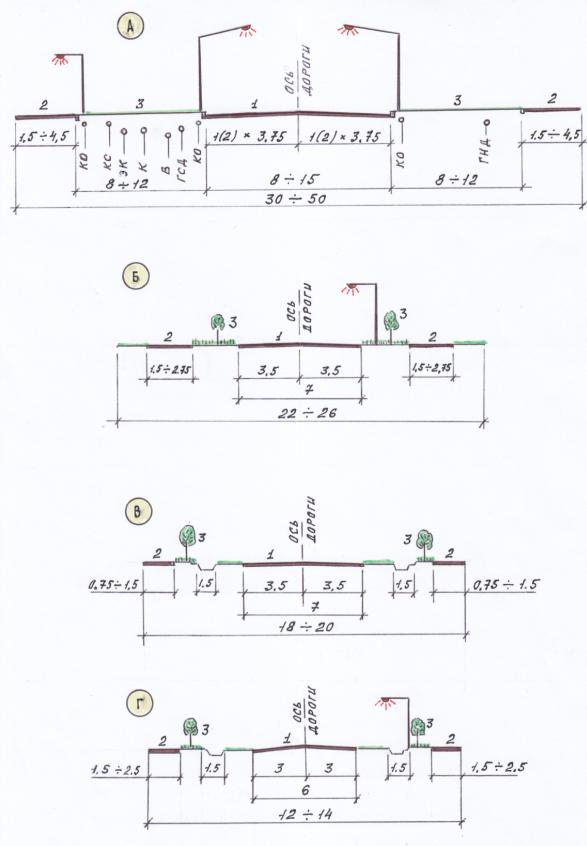 Рис. 1. Типовые поперечные профили дорог и улиц местного значения:                                   А - дороги промышленных и коммунально-складских зон;                                          Б - поселковые улицы в многоэтажной застройке;                                                 В - поселковые улицы в малоэтажной застройке; Г - поселковые улицы в усадебной застройке; 1 - проезжая часть; 2 - тротуары; 3 - газоны; ГСД - газопровод среднего давления;  К О - кабели освещения; КС - кабели связи; ЭК - электро кабели; В - водопровод; К - канализация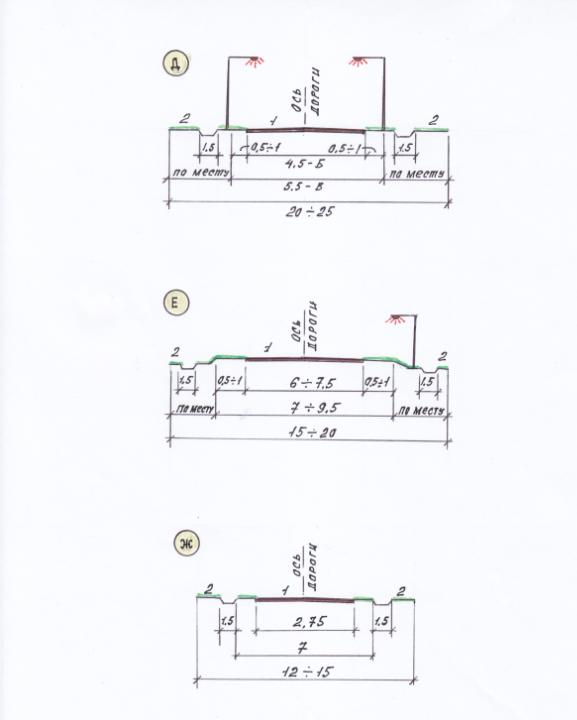 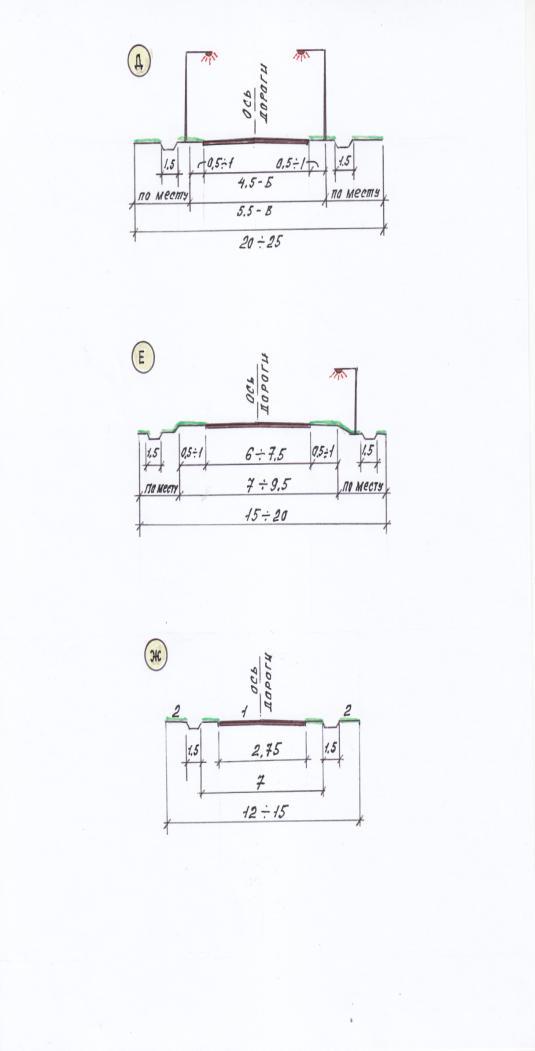 Рис. 2. Типовые поперечные профили поселковых дорог (Д, Е, Ж)                                    1 - проезжая часть;                                                                     2 - озеленение4.6.2 Расчетные показатели для объектов обеспечения безопасности дорожного движения на автомобильных дорогах местного значения в границах населенных пунктов поселенияРасчетные показатели минимально допустимого уровня
обеспеченности для объектов обеспечения безопасности дорожного
движения на автомобильных дорогах местного значения в границах
населенных пунктов поселения и расчетных показателей максимально
допустимого уровня территориальной доступности таких объектов для
населения поселения4.6.3 Расчетные показатели для объектов для создания условий предоставления транспортных услуг населению и организация транспортного обслуживания населения в границах поселенияРасчетные показатели минимально допустимого уровня обеспеченности для объектов для создания условий предоставления транспортных услуг населению и организация транспортного обслуживания населения в границах поселения и расчетных показателей максимально допустимого уровня территориальной доступности таких объектов для населения поселения4.8 Обоснование расчетных показателей для объектов в иных областях в связи с решением вопросов местного значения поселенияДля населенных пунктов муниципального образования   «Емешевское сельское поселение» подлежат обоснованию следующие расчетные показатели минимально допустимого уровня обеспеченности объектами в иных областях в связи с решением вопросов местного значения поселения и расчетных показателей максимально допустимого уровня территориальной доступности таких объектов для населения поселения.4.8.1 Расчетные показатели для объектов, которые в соответствии с Федеральным законом от 6 октября 2003 года N 131-ФЗ могут находиться в собственности поселенияРасчетные показатели минимально допустимого уровня обеспеченности объектами, которые в соответствии с Федеральным законом от 6 октября 2003 года N 131-ФЗ "Об общих принципах организации местного самоуправления в Российской Федерации" могут находиться в собственности поселения и расчетные показатели максимально допустимого уровня территориальной доступности таких объектов для населения поселения.4.8.2 Расчетные показатели для иных объектов местного значения поселенияРасчетные      показатели      минимально      допустимого      уровня обеспеченности  иными  объектами  местного  значения  поселения и расчетные показатели максимально допустимого уровня территориальной доступности таких объектов для населения поселения.4.9 Обоснование расчетных показателей для объектов благоустройства территории поселенияРасчетные показатели минимально допустимого уровня обеспеченности объектами благоустройства территории и расчетные показатели максимально допустимого уровня территориальной доступности таких объектов для населения поселенияПримечание:Выдержка из Приказа Минрегиона РФ от 27.12.2011 N 613 «Об утверждении Методических рекомендаций по разработке норм и правил по благоустройству территорий муниципальных образований»:Благоустройство территории - комплекс мероприятий по инженерной подготовке и обеспечению безопасности, озеленению, устройству покрытий, освещению, размещению малых архитектурных форм и объектов монументального искусства.Объекты нормирования благоустройства территории - территории муниципального образования, для которых в нормах и правилах по благоустройству территории устанавливаются: нормы и правила их размещения на данной территории. Такими территориями могут являться: площадки различного функционального назначения, пешеходные коммуникации, проезды, общественные пространства, участки и зоны общественной, жилой застройки, санитарно-защитные зоны производственной застройки, объекты рекреации, улично-дорожная сеть населенного пункта, технические (охранно-эксплуатационные) зоны инженерных коммуникаций.Уборка территорий - вид деятельности, связанный со сбором, вывозом в специально отведенные места отходов производства и потребления, другого мусора, снега, а также иные мероприятия, направленные на обеспечение экологического и санитарно-эпидемиологического благополучия населения и охрану окружающей среды.5. ГРАФИЧЕСКИЕ  ПРИЛОЖЕНИЯ К ОСНОВНОЙ ЧАСТИНОРМАТИВОВ ГРАДОСТРОИТЕЛЬНОГО ПРОЕКТИРОВАНИЯОсновная часть нормативов градостроительного проектирования поселения в графической форме, включает в себя Приложение №1.В Приложении №1 отображены: границы поселения, границы существующих населенных пунктов, входящих в состав поселения; местоположение объектов местного значения поселения относящихся к областям, указанным в пункте 1 части 5 статьи 23 Градостроительного кодекса Российской Федерации, иными объектами местного значения поселения; объекты местного значения поселения для которых региональными нормативами градостроительного проектирования устанавливаются предельные значения расчетных показателей.Приложение № 1.                                                                                               Муниципальное образование  Емешевское сельское поселение»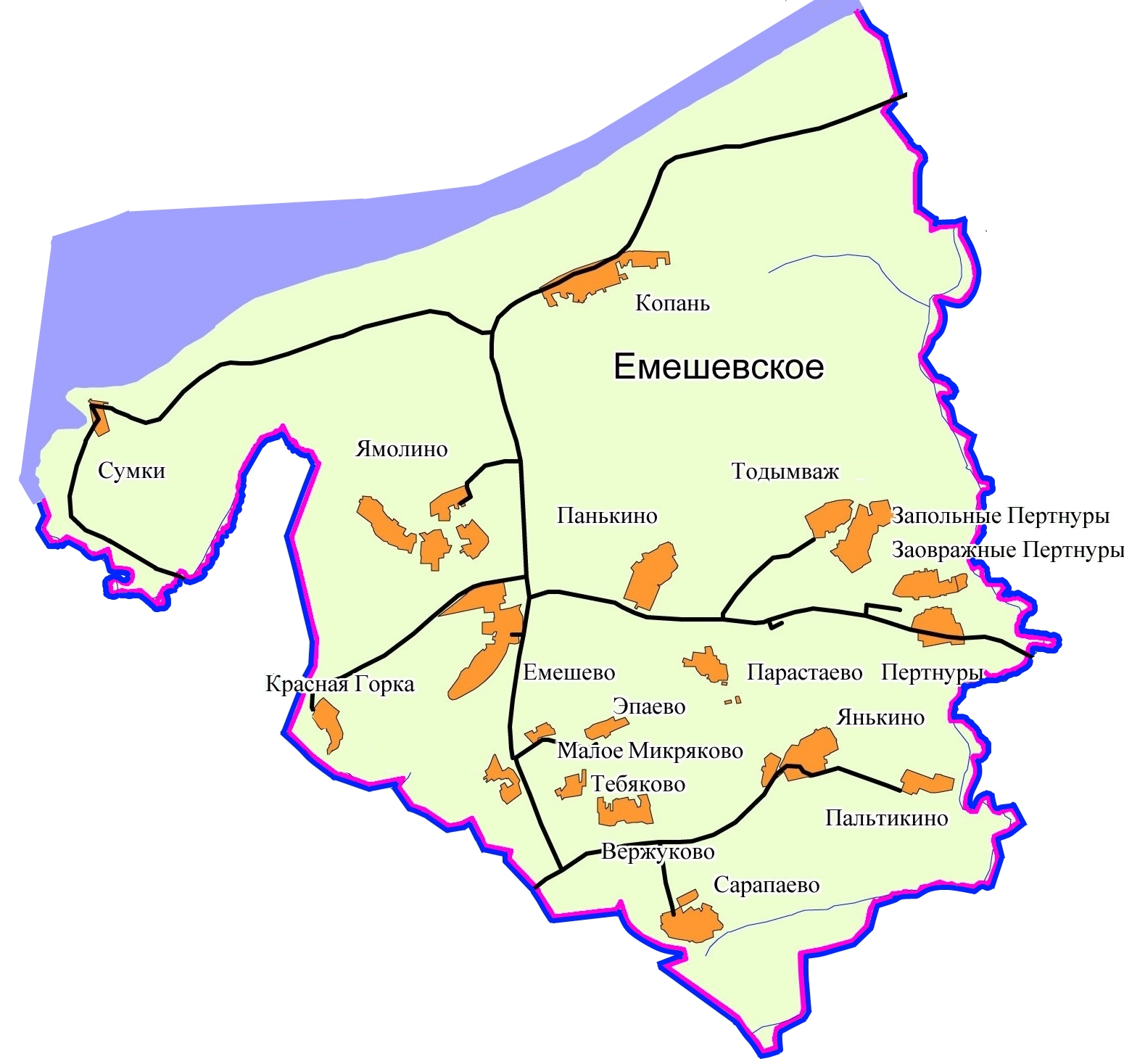 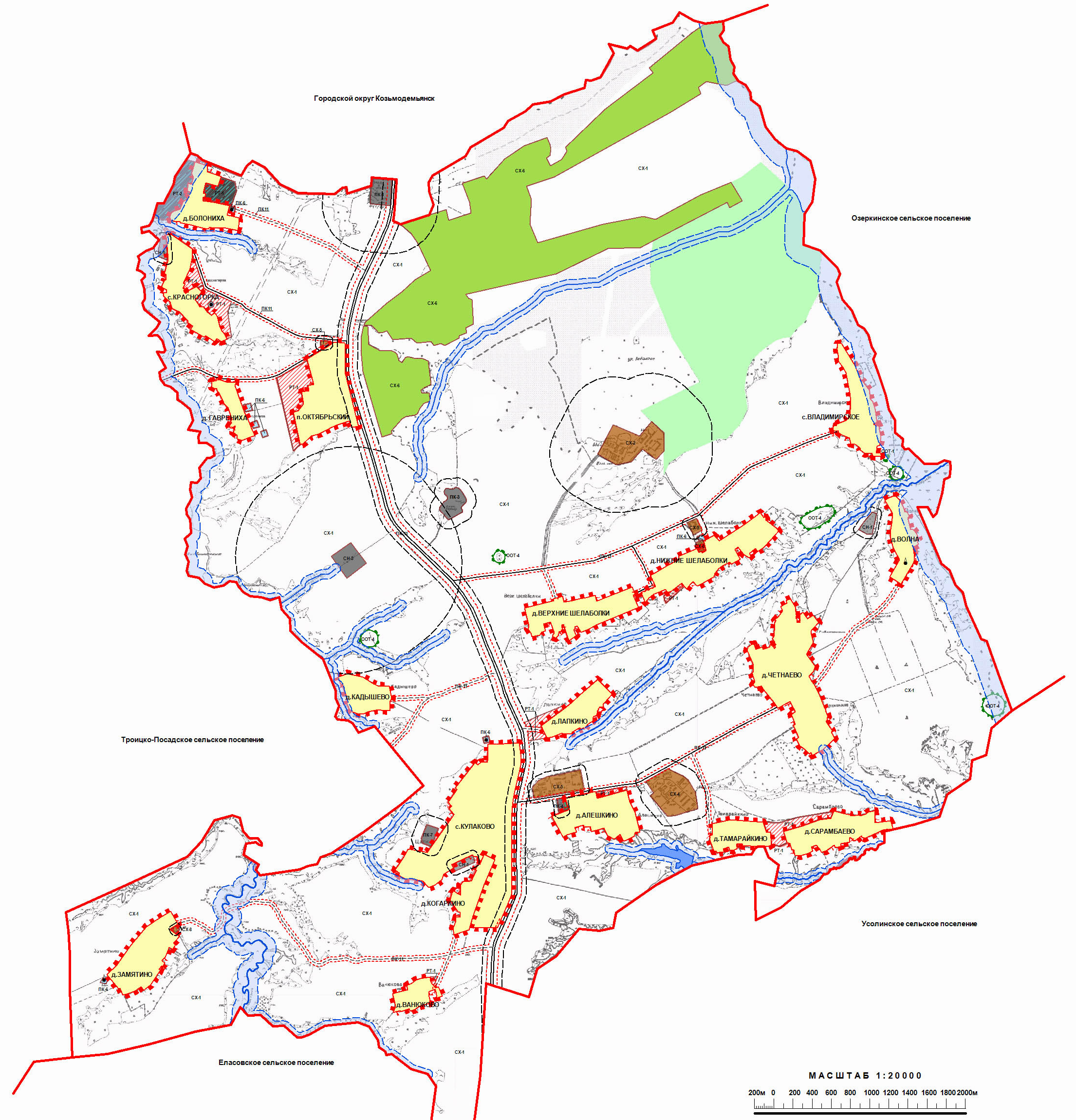 Наименование одного или нескольких видов объектов местного значения поселенияРасчетные показатели минимально допустимого уровня обеспеченности объектамиРасчетные показатели максимально допустимого уровня территориальной доступности объектовТерритория применения расчетных показателейОбъекты электроснабжения (трансформаторные подстанции, линии электропередач и т.д.)95% объектов расположенных на территории населенных пунктов поселенияСогласно техническим условиям снабжающей организацииТерритория муниципального образованияОбъекты теплоснабжения тепловой энергии жилой и общественно-деловой застройки (тепловые сети, котельные и т.д.):Территория муниципального образованияДля централизованных источников тепловой энергии жилой и общественно-деловой застройки25% объектов расположенных на территории населенных пунктов поселенияСогласно техническим условиям энергоснабжающей организации и/или Схеме теплоснабжения поселенияТерритория муниципального образованияДля автономных источников тепловой энергии жилой и общественно-деловой застройки75% объектов расположенных на территории населенных пунктов поселенияСогласно техническим условиям энергоснабжающей организации и/или Схеме теплоснабжения поселенияОбъекты газоснабжения населения (распределительные сети газоснабжения, ГРПБ, ГРПШ)80% объектов расположенных на территории населенных пунктов поселенияСогласно техническим условиям снабжающей организацииТерритория муниципального образованияОбъекты водоснабжения обеспечения  населения холодной водой  на хозяйственно-питьевые нужды       (сети водопровода, водонапорные   башни, насосные станции водозабора, скважины)80% объектов расположенных на     территории     населенных пунктов поселенияСогласно техническим условиям снабжающей организации   и/или  Схеме водоснабжения поселенияТерритория муниципального образованияОбъекты водоотведения  для территорий                 различного функционального        назначения (сети  хозяйственно-бытовой канализации, сети ливневой канализации,      перекачивающие насосные станции       (КНС), очистные сооружения)65% объектов расположенных на территории населенных пунктов поселенияСогласно  техническим условиям и/или  Схеме водоотведения поселенияТерритория  муниципального образованияНаименование одного или нескольких видов объектов местного значения поселенияРасчетные показатели минимально допустимого уровня обеспеченности объектамиРасчетные показатели максимально допустимого уровня территориальной доступности объектовТерритория применения расчетных показателейАвтомобильные   дороги   улично-дорожной сети населенного пункта с твердым покрытием65% общей протяженности улично-дорожной сети населенных пунктов находящихся на балансе поселенияНе более 300 мТерритория муниципального образованияПарковка (парковочные места)Не менее 2 парковок по 25 машино-мест для легковых автомобилей каждаяпешеходно-транспортная доступность до 45 минТерритория муниципального образованияПешеходный переход (наземный, надземный, подземный) Разделительное ограждениеНе менее 2 объектовНе устанавливаетсяТерритория муниципального образованияАвтобусные остановки с элементами по ОСТ 218.1.002-2003Не менее 2-х автобусных остановок для автобусов, движущихся в противоположных направлениях, смещенных по ходу движения на расстояние не менее 30 м между ближайшими стенками павильоновПешеходная доступность не более 30 мин.Территория муниципального образованияНаименование одного или нескольких видов объектов местного значения поселенияРасчетные показатели минимально допустимого уровня обеспеченности объектамиРасчетные показатели максимально допустимого уровня территориальной доступности объектовТерритория применения расчетных показателейМногофункциональный спортивно-досуговый  центр  с бассейном или аналогичный объект,Открытая спортивная площадка сискусственным покрытием илианалогичный объект,Хоккейная  площадка  открытого типа,БассейнНе менее 1 объектаПешеходно-транспортная доступность не более 45 мин.Территория муниципального образованияНаименование одного или нескольких видов объектов местного значения поселенияРасчетные показатели минимально допустимого уровня обеспеченности объектамиРасчетные показатели максимально допустимого уровня территориальной доступности объектовТерритория применения расчетных показателейДом культуры и творчества или объект      аналогичный  такому функциональному назначению, Здание библиотеки или   объект аналогичный такому функциональному назначениюНе менее 2 объектов на муниципальное образованиеПешеходно-транспортная доступность - не более 45 мин.Территория муниципального образованияПротивопожарный водоем (резервуар)Для каждого населенного пункта в зависимости от площади, но не менее 1 объекта-	при наличии автонасосов:300м-	при наличии мотопомп: 200м-	250 м в зависимости от типа     мотопомп  (СНиП 2.04.02 - 84 п. 9.30)Территория муниципального образованияСельские кладбища1 объект для 2 близлежащих населенных пунктов Пешеходно-транспортная доступность - не более 45 мин.По фактически сложившейся ситуацииМесто для купания Не    менее    2    объектов    на муниципальное образованиеПешеходно-транспортная доступность - не более 60 мин.Территория муниципального образованияОбъекты связи,Объекты общественного питания,Объекты торговли,Объекты бытового обслуживанияРынок для торговли продукциейсельскохозяйственногопроизводства или другие объекты аналогичные по    данному    функциональному назначениюВ  совокупности,  не менее  10 объектов  всех  видов,  на  всю территорию       муниципального образованияПешеходно-транспортная доступность - не более 30 мин.Территория муниципального образованияОсобо    охраняемые    природные территории местного значения Территории объектов культурного наследия  местного (муниципального)           значения поселенияТерритории  лечебно-оздоровительных    местностей и курортов местного значенияне менее 2 объектов всех видов на          всю  территорию муниципального образованияПешеходно-транспортная доступность - не более 60 мин.Территория  муниципального образованияНаименование одного или нескольких видов объектов местного значения поселенияРасчетные показатели минимально допустимого уровня обеспеченности объектамиРасчетные показатели максимально допустимого уровня территориальной доступности объектовТерритория применения расчетных показателейУличное освещение1 объект на каждые 200 метров улично-дорожной  сети,   в  том числе пешеходных тротуаровна каждые 200 метров улично- дорожной сети, в том числе пешеходных тротуаровТерритория населенных пунктовмуниципального образованияОзеленение территорийне менее 2 объектов для каждого населенного пунктаНе устанавливаетсяТерритория населенных пунктов муниципального образованияДетские площадкине менее 1 объекта для каждого населенного пунктаПешеходная доступность -30 мин.Территория населенных пунктов муниципального образованияПарковая зона (зона отдыха)не менее 1 объекта на муниципальное образованиеПешеходно-транспортная доступность - не более 60 мин.Территория населенных пунктов муниципального образованияПешеходные дорожки (тротуары)65% обеспеченность всех населенных пунктовНе устанавливаетсяТерритория населенных пунктов муниципального образованияУрны для мусора1 объект на каждые 500 метров улично-дорожной  сети (пешеходных тротуаров)на  каждые 150 метров улично-дорожной сети (пешеходных тротуаров)Территория населенных пунктов муниципального образованияМалые архитектурные формыне менее 3 объектов для каждого населенного пунктаНа расстоянии не менее 500 м друг от другаТерритория населенных пунктов муниципального образованияНаименование вида объекта местного значения, для которого обосновываются  расчетные показателиОбъекты электроснабжения(трансформаторные подстанции, линии электропередач и т.д.)Обоснование включения объекта в перечень    Пункт 4 статьи 14 Федерального закона от 6 октября 2003 года N 131 - ФЗ "Об общих принципах организации местного самоуправления в Российской Федерации":4) организация в границах поселения электро-, тепло-, газо- и водоснабжения населения, водоотведения, снабжения населения топливом в пределах полномочий, установленных     законодательством Российской ФедерацииНаименование  вида  объекта местного значения, для которого обосновываются           расчетные показателиОбъекты теплоснабжения централизованных источников тепловой энергии жилой и общественно-деловой застройки (тепловые сети, котельные и т.д.)Обоснование включения объекта в переченьПункт 4 статьи 14 Федерального закона от 6 октября 2003 года N 131 -ФЗ "Об общих принципах организации местного самоуправления в Российской Федерации":4) организация в границах поселения электро-, тепло-, газо- и водоснабжения населения, водоотведения, снабжения населения топливом в пределах полномочий, установленных законодательством Российской ФедерацииНаименование  вида объекта местного значения, для которого обосновываются            расчетные показателиОбъекты газоснабжения населения (распределительные сети газоснабжения, ГРПБ, ГРПШ)Обоснование включения объекта в переченьПункт 4 статьи 14 Федерального закона от 6 октября 2003 года N 131 -ФЗ "Об общих принципах организации местного самоуправления в Российской Федерации":4) организация в границах поселения электро-, тепло-, газо- и водоснабжения населения, водоотведения, снабжения населения топливом в пределах полномочий, установленных законодательством Российской ФедерацииНаименование вида объекта местного значения, для которого обосновываются            расчетные показателиОбъекты водоснабжения обеспечения населения холодной водой на хозяйственно-питьевые нужды (сети водопровода, водонапорные башни, насосные станции водозабора, скважины)Обоснование включения объекта в переченьПункт 4 статьи 14 Федерального закона от 6 октября 2003 года N 131 -ФЗ "Об общих принципах организации местного самоуправления в Российской Федерации":4) организация в границах поселения электро-, тепло-, газо- и водоснабжения населения, водоотведения, снабжения населения топливом в пределах полномочий, установленных законодательством Российской ФедерацииНаименование  вида объекта местного значения, для которого обосновываются            расчетные показателиОбъекты водоотведения для территорий различного функционального назначения (сети хозяйственно-бытовой канализации, сети ливневой канализации, перекачивающие насосные станции (КНС), очистные сооружения)Обоснование включения объекта в переченьПункт 4 статьи 14 Федерального закона от 6 октября 2003 года N 131 -ФЗ "Об общих принципах организации местного самоуправления в Российской Федерации":4) организация в границах поселения электро-, тепло-, газо- и водоснабжения населения, водоотведения, снабжения населения топливом в пределах полномочий,  установленных законодательством Российской ФедерацииНаименование вида объекта местного значения, для которого обосновываются расчетные показателиАвтомобильные дороги с твердым покрытиемПарковка (парковочные места)Обоснование включения объекта в переченьпункт 5 статьи 14 Федерального закона от 6 октября 2003 года N 131-ФЗ "Об общих принципах организации местного самоуправления в Российской Федерации":5)дорожная деятельность в отношении автомобильных дорог местного значения в границах населенных пунктов поселения и обеспечение безопасности дорожного движения на них, включая создание и обеспечение функционирования парковок  (парковочных  мест), осуществление муниципального контроля за сохранностью автомобильных дорог местного значения в границах населенных пунктов поселения, а также осуществление иных полномочий в области использования автомобильных дорог и осуществления дорожной деятельности в соответствии с законодательством Российской Федерации;Наименование вида объекта местного значения, для которого обосновываются расчетные показателиАвтомобильные дороги с твердым покрытиемПарковка (парковочные места)Обоснование включения объекта в переченьпункт 5 статьи 14 Федерального закона от 6 октября 2003 года N 131-ФЗ "Об общих принципах организации местного самоуправления в Российской Федерации":5)дорожная деятельность в отношении автомобильных дорог местного значения в границах населенных пунктов поселения и обеспечение безопасности дорожного движения на них, включая создание и обеспечение функционирования парковок  (парковочных  мест),осуществление муниципального контроля за сохранностью автомобильных дорог местного значения в границах населенных пунктов поселения, а также осуществление иных полномочий в области использования автомобильных дорог и осуществления дорожной деятельности в соответствии с законодательством Российской Федерации;Наименование вида объекта местного значения, для которого обосновываются расчетные показателиАвтобусные остановкиОбоснование включения объекта в переченьпункт 7 статьи 14 Федерального закона от 6 октября 2003 года N 131 -ФЗ "Об общих принципах организации местного самоуправления в Российской Федерации":7) создание условий для предоставления транспортных услуг населению и организация транспортного обслуживания населения в границах поселения;Наименование вида объекта местного значения, для которого обосновываются расчетные показателиМногофункциональный   спортивно-досуговый центр с бассейном или аналогичный объект,Открытая  спортивная  площадка  сискусственным  покрытием или аналогичный объект,Многофункциональный  спортивно-досуговый центр с бассейном или аналогичный объект,Открытая  спортивная  площадка  сискусственным  покрытием или аналогичный объект,Хоккейная площадка открытого типа,БассейнОбоснование включения объекта в переченьпункт 12, 14, 30 статьи 14 Федерального закона от 6 октября 2003 года № 131-ФЗ "Об общих принципах организации местного самоуправления в Российской Федерации":12) создание условий для организации досуга и обеспечения жителей поселения услугами организаций культуры;
14) обеспечение условий для развития на территории поселения физической культуры и массового спорта, организация проведения официальных физкультурно- оздоровительных и спортивных мероприятий поселения;
30) организация и осуществление мероприятий по работе с детьми и молодежью в поселении;Наименование вида объекта местного значения, для которого
обосновываются  расчетные показателиДом культуры и творчества или объект аналогичный такому функциональному назначениюОбоснование включения объекта в перечень пункты 7.2, 12, 13.1, 30 статьи 14 Федерального закона от 6 октября 2003 года № 131-ФЗ "Об общих принципах организации местного самоуправления в Российской Федерации":7.2) создание условий для реализации мер, направленных на укрепление межнационального и межконфессионального согласия, сохранение и развитие языков и культуры народов Российской  Федерации, проживающих на территории поселения, социальную и культурную адаптацию мигрантов, профилактику межнациональных (межэтнических) конфликтов;
12) создание условий для организации досуга и обеспечения жителей поселения услугами организаций культуры;
13.1) создание условий для развития местного традиционного народного художественного творчества, участие в сохранении, возрождении и развитии народных художественных промыслов в поселении;
30) организация и осуществление мероприятий по работе с детьми и молодежью в поселенииНаименование вида объекта местного значения, для которого обосновываются расчетные показателиЗдание библиотеки или объект аналогичный такому функциональному назначениюОбоснование включения объекта в переченьпункты  11,  17 статьи  14 Федерального закона от 6 октября 2003 года N 131-ФЗ "Об общих принципах организации местного самоуправления в Российской Федерации":11) организация библиотечного обслуживания населения, комплектование и обеспечение сохранности библиотечных фондов библиотек поселения;17) формирование архивных фондов поселения;Наименование вида объекта местного значения, для которого обосновываются расчетные показателиПротивопожарный водоем (резервуар),Другие объекты предупреждения и защиты населения от чрезвычайных ситуаций природного и техногенного характераОбоснование включения объекта в переченьпункты 7.1, 8, 9, 23, 24 статьи 14 Федерального закона от 6 октября 2003 года N 131-ФЗ "Об общих принципах организации местного самоуправления в Российской Федерации":7.1) участие в профилактике терроризма и экстремизма, а также в минимизации и (или) ликвидации последствий проявлений терроризма и экстремизма в границах поселения;8) участие в предупреждении и ликвидации последствий чрезвычайных ситуаций в границах поселения;9) обеспечение первичных мер пожарной безопасности в границах населенных пунктов поселения;23) организация и осуществление мероприятий по территориальной обороне и гражданской обороне, защите населения и территории поселения от чрезвычайных ситуаций природного и техногенного характера;24) создание, содержание и организация деятельности аварийно-спасательных служб и (или) аварийно- спасательных формирований на территории поселения;Наименование  вида объекта местного значения, для которого обосновываются            расчетные показателиСельские кладбища,Закрытые кладбища и мемориальныекомплексыОбоснование включения объекта в переченьпункт 22 статьи 14 Федерального закона от 6 октября 2003 года N 131 -ФЗ "Об общих принципах организации местного самоуправления в Российской Федерации":22) организация ритуальных услуг и содержание мест захоронения;4.1.4.2  Иные объекты местного значения поселения4.1.4.2  Иные объекты местного значения поселенияНаименование  вида объекта местного значения, для которого обосновываются расчетные показателиМесто для купанияОбоснование включения объекта в перечень   пункты 15, 26,  31 статьи 14 Федерального закона от 6 октября 2003 года N 131-ФЗ "Об общих принципах организации местного самоуправления в Российской Федерации":15) создание условий для массового отдыха  жителей  поселения  и организация обустройства мест массового отдыха населения, включая обеспечение свободного доступа граждан к водным объектам общего пользования и их береговым полосам;26) осуществление мероприятий по обеспечению безопасности людей на водных объектах, охране их жизни и здоровья;31) осуществление в пределах, установленных водным законодательством Российской Федерации, полномочий собственника водных объектов, информирование населения об ограничениях их использования;Наименование вида объекта местного значения, для которого обосновываются расчетные показателиОбъекты связи,Объекты общественного питания,Объекты торговли,Объекты бытового обслуживанияОбоснование включения объекта в переченьпункт 10 статьи 14 Федерального закона от 6 октября 2003 года N 131 -ФЗ "Об общих принципах организации местного самоуправления  в  Российской Федерации":10)  создание условий для обеспечения    жителей поселения услугами  связи,     общественного питания, торговли и    бытового обслуживания;Наименование вида объекта местного значения, для которого обосновываются расчетные показателиРынок   для   торговли   продукцией сельскохозяйственного производства или другие объекты аналогичные по данному               функциональному назначениюОбоснование включения объекта в переченьпункт 28 статьи 14 Федерального закона от 6 октября 2003 года N 131-ФЗ  "Об общих принципах организации местного самоуправления в Российской Федерации":28) содействие в развитии сельскохозяйственного производства, создание условий для развития малого и среднего предпринимательстваНаименование вида объекта местного значения, для которого обосновываются расчетные показателиОсобо охраняемые природные территории местного значенияОбоснование включения объекта в переченьпункт 27 статьи 14 Федерального закона от 6 октября 2003 года N 131-ФЗ "Об общих принципах организации местного самоуправления в Российской Федерации":27) создание, развитие и обеспечение охраны лечебно-оздоровительных местностей и курортов местного значения на территории поселения, а также осуществление муниципального контроля в области использования и охраны особо охраняемых природных территорий местного значения;Наименование вида объекта местного значения, для которого обосновываются расчетные показателиТерритории объектов культурного наследия местного (муниципального) значения поселенияОбоснование включения объекта в переченьпункт 13 статьи 14 Федерального закона от 6 октября 2003 года N 131 -ФЗ "Об общих принципах организации местного самоуправления в Российской Федерации":13) сохранение, использование и популяризация объектов культурного наследия (памятников истории и культуры), находящихся в собственности поселения, охрана объектов культурного наследия (памятников истории и культуры)
местного (муниципального) значения, расположенных на территории поселения;Наименование вида объекта местного значения, для которого обосновываются расчетные показателиТерритории лечебно-оздоровительных местностей и курортов местного значенияОбоснование включения объекта в переченьпункт 27 статьи 14 Федерального закона от 6 октября 2003 года N 131 -ФЗ "Об общих принципах организации местного самоуправления в Российской Федерации":27) создание, развитие и обеспечение охраны лечебно-оздоровительных местностей и курортов местного значения на территории поселения, а также осуществление муниципального контроля в области использования и охраны особо охраняемых природных территорий местного значения; ФЗ "Об общих принципах организации местного самоуправления в Российской Федерации»;Наименование вила объекта местного значения, для которого обосновываются расчетные показателиПлощадки для сбора бытовых отходов и мусораОбоснование включения объекта в переченьпункт 28 статьи 14 Федерального закона от 6 октября 2003 года N 131- ФЗ «Об общих принципах организации местного самоуправления в Российской Федерации»: 18) организация сбора и вывоза бытовых отходов и мусора;Наименование вила объекта местного значения, для которого обосновываются расчетные показателиУличное освещение.Озеленение территорий.Малые архитектурные формы. Детские площадкиОбоснование включения объекта в переченьПункт 19 статьи 14 Федерального закона от 6 октября 2003 года N 131-ФЗ "Об общих принципах организации местного самоуправления в Российской Федерации":19) утверждение правил благоустройства территории поселения, устанавливающих в том числе требования по содержанию зданий (включая жилые дома), сооружений и земельных участков, на которых они расположены. к внешнему виду фасадов и ограждений соответствующих зданий и сооружений, перечень работ по благоустройству и периодичность их выполнения: установление порядка участия собственников зданий (помещении в них) и сооружений в благоустройстве прилегающих территорий; организация благоустройства территории поселения (включая освещение улиц, озеленение территории, установку указателей с наименованиями улиц и номерами домов, размещение и содержание малых архитектурных форм), а также      использования. охраны.Наименование одного или нескольких видов объектов местного значения поселенияНаименование одного или нескольких видов объектов местного значения поселенияОбъекты электроснабжения (трансформаторные подстанции, линии электропередач и т.д.)Объекты электроснабжения (трансформаторные подстанции, линии электропередач и т.д.)Объекты электроснабжения (трансформаторные подстанции, линии электропередач и т.д.)Объекты электроснабжения (трансформаторные подстанции, линии электропередач и т.д.)Территория применения расчетных показателейТерритория применения расчетных показателейВся территория населенных пунктов муниципального образованияВся территория населенных пунктов муниципального образованияВся территория населенных пунктов муниципального образованияВся территория населенных пунктов муниципального образованияОбоснование расчетных показателей минимально допустимого уровня обеспеченности объектамиОбоснование расчетных показателей минимально допустимого уровня обеспеченности объектамиОбеспечение благоприятных условий жизнедеятельности населения, в том числе объектами инженерной и транспортной инфраструктурОбеспечение благоприятных условий жизнедеятельности населения, в том числе объектами инженерной и транспортной инфраструктурОбеспечение благоприятных условий жизнедеятельности населения, в том числе объектами инженерной и транспортной инфраструктурОбеспечение благоприятных условий жизнедеятельности населения, в том числе объектами инженерной и транспортной инфраструктурОбоснование расчетных показателей максимально допустимого уровня территориальной доступности объектов для населения поселенияОбоснование расчетных показателей максимально допустимого уровня территориальной доступности объектов для населения поселенияОпределяется точкой подключения к объектам энергоснабжения согласно техническим условиям энергоснабжающей организации.Определяется точкой подключения к объектам энергоснабжения согласно техническим условиям энергоснабжающей организации.Определяется точкой подключения к объектам энергоснабжения согласно техническим условиям энергоснабжающей организации.Определяется точкой подключения к объектам энергоснабжения согласно техническим условиям энергоснабжающей организации.Предельные значения расчетных показателей,   установленные в региональных нормативах градостроительного проектирования:Предельные значения расчетных показателей,   установленные в региональных нормативах градостроительного проектирования:минимально допустимый уровень обеспеченности объектами местного значения поселенияминимально допустимый уровень обеспеченности объектами местного значения поселенияНе установленоНе установленоНе установленоНе установленомаксимально допустимый уровень территориальной доступности объектов местного значения поселения для       населения поселениямаксимально допустимый уровень территориальной доступности объектов местного значения поселения для       населения поселенияНе установленоНе установленоНе установленоНе установленоминимально допустимый уровень обеспеченности объектамиминимально допустимый уровень обеспеченности объектамиминимально допустимый уровень обеспеченности объектами95% объектов расположенных на территории населенных пунктов поселения95% объектов расположенных на территории населенных пунктов поселениямаксимально допустимый уровень территориальной  доступности объектов для населения поселениямаксимально допустимый уровень территориальной  доступности объектов для населения поселениямаксимально допустимый уровень территориальной  доступности объектов для населения поселенияСогласно техническим условиям энергоснабжающей организацииСогласно техническим условиям энергоснабжающей организации4.5.2 Расчетные показатели для объектов теплоснабжения населенияРасчетные      показатели      минимально      допустимого      уровня обеспеченности для объектов теплоснабжения населения и расчетных показателей максимально допустимого уровня территориальной доступности таких объектов для населения поселения4.5.2 Расчетные показатели для объектов теплоснабжения населенияРасчетные      показатели      минимально      допустимого      уровня обеспеченности для объектов теплоснабжения населения и расчетных показателей максимально допустимого уровня территориальной доступности таких объектов для населения поселения4.5.2 Расчетные показатели для объектов теплоснабжения населенияРасчетные      показатели      минимально      допустимого      уровня обеспеченности для объектов теплоснабжения населения и расчетных показателей максимально допустимого уровня территориальной доступности таких объектов для населения поселения4.5.2 Расчетные показатели для объектов теплоснабжения населенияРасчетные      показатели      минимально      допустимого      уровня обеспеченности для объектов теплоснабжения населения и расчетных показателей максимально допустимого уровня территориальной доступности таких объектов для населения поселения4.5.2 Расчетные показатели для объектов теплоснабжения населенияРасчетные      показатели      минимально      допустимого      уровня обеспеченности для объектов теплоснабжения населения и расчетных показателей максимально допустимого уровня территориальной доступности таких объектов для населения поселенияНаименование одного или нескольких     видов объектов местного значения поселенияОбъекты теплоснабжения тепловой энергии жилой и общественно-деловой застройки (тепловые сети, котельные и т.д.)Объекты теплоснабжения тепловой энергии жилой и общественно-деловой застройки (тепловые сети, котельные и т.д.)Объекты теплоснабжения тепловой энергии жилой и общественно-деловой застройки (тепловые сети, котельные и т.д.)Объекты теплоснабжения тепловой энергии жилой и общественно-деловой застройки (тепловые сети, котельные и т.д.)Территория применения расчетных показателейВся территория населенных пунктов муниципального образованияВся территория населенных пунктов муниципального образованияВся территория населенных пунктов муниципального образованияВся территория населенных пунктов муниципального образованияОбоснование расчетных показателей            минимально допустимого уровня обеспеченности объектамиОбеспечение благоприятных условий жизнедеятельности населения, в том числе объектами инженерной и транспортной инфраструктурОбеспечение благоприятных условий жизнедеятельности населения, в том числе объектами инженерной и транспортной инфраструктурОбеспечение благоприятных условий жизнедеятельности населения, в том числе объектами инженерной и транспортной инфраструктурОбеспечение благоприятных условий жизнедеятельности населения, в том числе объектами инженерной и транспортной инфраструктурОбоснование расчетных показателей           максимально допустимого уровня территориальной доступности объектов       для  населения поселенияОпределяется точкой подключения к объектам теплоснабжения согласно техническим условиям энергоснабжающей организации.Определяется точкой подключения к объектам теплоснабжения согласно техническим условиям энергоснабжающей организации.Определяется точкой подключения к объектам теплоснабжения согласно техническим условиям энергоснабжающей организации.Определяется точкой подключения к объектам теплоснабжения согласно техническим условиям энергоснабжающей организации.Предельные значения расчетных показателей,  установленные  в региональных  нормативах градостроительного проектирования:минимально допустимый уровень обеспеченности  объектами местного значения поселенияНе установленоНе установленоНе установленоНе установленомаксимально допустимый уровень территориальной доступности объектов     местного значения поселения для       населения поселенияНе установленоНе установленоНе установленоНе установленоЗначения расчетных показателей,    устанавливаемые для основной части нормативов градостроительного проектированияминимально допустимый уровень обеспеченности объектамицентрализованных  источников тепловой энергии жилой и общественно-деловой застройки25% объектов расположенных на территории населенных пунктов поселения25% объектов расположенных на территории населенных пунктов поселения25% объектов расположенных на территории населенных пунктов поселения25% объектов расположенных на территории населенных пунктов поселенияавтономных источников тепловой энергии  жилой  и  общественно-деловой застройки75% объектов расположенных на территории населенных пунктов поселения75% объектов расположенных на территории населенных пунктов поселения75% объектов расположенных на территории населенных пунктов поселения75% объектов расположенных на территории населенных пунктов поселениямаксимально допустимый уровень территориальной доступности объектов для населения поселенияСогласно техническим условиям энергоснабжающей организации и/или Схеме теплоснабжения поселенияСогласно техническим условиям энергоснабжающей организации и/или Схеме теплоснабжения поселенияСогласно техническим условиям энергоснабжающей организации и/или Схеме теплоснабжения поселенияСогласно техническим условиям энергоснабжающей организации и/или Схеме теплоснабжения поселения4.5.3 Расчетные показатели для объектов газоснабжения населенияРасчетные      показатели      минимально      допустимого      уровня обеспеченности для объектов газоснабжение населения и расчетных показателей максимально допустимого уровня территориальной доступности таких объектов для населения поселения4.5.3 Расчетные показатели для объектов газоснабжения населенияРасчетные      показатели      минимально      допустимого      уровня обеспеченности для объектов газоснабжение населения и расчетных показателей максимально допустимого уровня территориальной доступности таких объектов для населения поселения4.5.3 Расчетные показатели для объектов газоснабжения населенияРасчетные      показатели      минимально      допустимого      уровня обеспеченности для объектов газоснабжение населения и расчетных показателей максимально допустимого уровня территориальной доступности таких объектов для населения поселения4.5.3 Расчетные показатели для объектов газоснабжения населенияРасчетные      показатели      минимально      допустимого      уровня обеспеченности для объектов газоснабжение населения и расчетных показателей максимально допустимого уровня территориальной доступности таких объектов для населения поселения4.5.3 Расчетные показатели для объектов газоснабжения населенияРасчетные      показатели      минимально      допустимого      уровня обеспеченности для объектов газоснабжение населения и расчетных показателей максимально допустимого уровня территориальной доступности таких объектов для населения поселенияНаименование одного или нескольких     видов объектов местного значения поселенияОбъекты газоснабжения населения (распределительные сети газоснабжения, ГРПБ, ГРПШ)Объекты газоснабжения населения (распределительные сети газоснабжения, ГРПБ, ГРПШ)Объекты газоснабжения населения (распределительные сети газоснабжения, ГРПБ, ГРПШ)Объекты газоснабжения населения (распределительные сети газоснабжения, ГРПБ, ГРПШ)Территория применения расчетных показателейВся территория населенных пунктов муниципального образованияВся территория населенных пунктов муниципального образованияВся территория населенных пунктов муниципального образованияВся территория населенных пунктов муниципального образованияОбоснование расчетных показателей            минимально допустимого уровня обеспеченности объектамиОбеспечение благоприятных условий жизнедеятельности населения, в том числе объектами инженерной и транспортной инфраструктурОбеспечение благоприятных условий жизнедеятельности населения, в том числе объектами инженерной и транспортной инфраструктурОбеспечение благоприятных условий жизнедеятельности населения, в том числе объектами инженерной и транспортной инфраструктурОбеспечение благоприятных условий жизнедеятельности населения, в том числе объектами инженерной и транспортной инфраструктурОбоснование расчетных показателей           максимально допустимого уровня территориальной доступности объектов       для  населения поселенияОпределяется точкой подключения к объектам газоснабжения согласно техническим условиям энергоснабжающей организации.Определяется точкой подключения к объектам газоснабжения согласно техническим условиям энергоснабжающей организации.Определяется точкой подключения к объектам газоснабжения согласно техническим условиям энергоснабжающей организации.Определяется точкой подключения к объектам газоснабжения согласно техническим условиям энергоснабжающей организации.Предельное значение расчетных показателей,  установленное  в региональных  нормативах градостроительного проектирования:минимально допустимый уровень обеспеченности  объектами местного значения поселенияНе установленоНе установленоНе установленоНе установленомаксимально допустимый уровень территориальной доступности объектов     местного значения поселения для       населения поселенияНе установленоНе установленоНе установленоНе установленоЗначения  расчетных показателей,    устанавливаемые для основной части нормативов градостроительного проектированияминимально допустимый уровень обеспеченности объектами80% объектов расположенных на территории населенных пунктов поселения80% объектов расположенных на территории населенных пунктов поселения80% объектов расположенных на территории населенных пунктов поселения80% объектов расположенных на территории населенных пунктов поселениямаксимально допустимый уровень территориальной  доступности объектов для населения поселенияСогласно техническим условиям энергоснабжающей организацииСогласно техническим условиям энергоснабжающей организацииСогласно техническим условиям энергоснабжающей организацииСогласно техническим условиям энергоснабжающей организации4.5.4 Расчетные показатели для объектов водоснабжения населенияРасчетные      показатели      минимально      допустимого      уровня обеспеченности для объектов водоснабжения населения и расчетных показателей максимально допустимого уровня территориальной доступности таких объектов для населения поселения4.5.4 Расчетные показатели для объектов водоснабжения населенияРасчетные      показатели      минимально      допустимого      уровня обеспеченности для объектов водоснабжения населения и расчетных показателей максимально допустимого уровня территориальной доступности таких объектов для населения поселения4.5.4 Расчетные показатели для объектов водоснабжения населенияРасчетные      показатели      минимально      допустимого      уровня обеспеченности для объектов водоснабжения населения и расчетных показателей максимально допустимого уровня территориальной доступности таких объектов для населения поселения4.5.4 Расчетные показатели для объектов водоснабжения населенияРасчетные      показатели      минимально      допустимого      уровня обеспеченности для объектов водоснабжения населения и расчетных показателей максимально допустимого уровня территориальной доступности таких объектов для населения поселения4.5.4 Расчетные показатели для объектов водоснабжения населенияРасчетные      показатели      минимально      допустимого      уровня обеспеченности для объектов водоснабжения населения и расчетных показателей максимально допустимого уровня территориальной доступности таких объектов для населения поселенияНаименование одного  или нескольких     видов объектов местного значения поселенияОбъекты водоснабжения обеспечения населения холодной водой на хозяйственно-питьевые нужды (сети водопровода, водонапорные башни, насосные станции водозабора, скважины)Объекты водоснабжения обеспечения населения холодной водой на хозяйственно-питьевые нужды (сети водопровода, водонапорные башни, насосные станции водозабора, скважины)Объекты водоснабжения обеспечения населения холодной водой на хозяйственно-питьевые нужды (сети водопровода, водонапорные башни, насосные станции водозабора, скважины)Объекты водоснабжения обеспечения населения холодной водой на хозяйственно-питьевые нужды (сети водопровода, водонапорные башни, насосные станции водозабора, скважины)Территория применения расчетных показателейВся территория населенных пунктов муниципального образованияВся территория населенных пунктов муниципального образованияВся территория населенных пунктов муниципального образованияВся территория населенных пунктов муниципального образованияОбоснование расчетных показателей            минимально допустимого  уровня обеспеченности объектамиОбеспечение благоприятных условий жизнедеятельности населения, в том числе объектами инженерной и транспортной инфраструктурОбеспечение благоприятных условий жизнедеятельности населения, в том числе объектами инженерной и транспортной инфраструктурОбеспечение благоприятных условий жизнедеятельности населения, в том числе объектами инженерной и транспортной инфраструктурОбеспечение благоприятных условий жизнедеятельности населения, в том числе объектами инженерной и транспортной инфраструктурОбоснование   расчетных показателей           максимально допустимого уровня территориальной доступности объектов       для   населения поселенияОпределяется точкой подключения к объектам водоснабжения согласно техническим условиям снабжающей организации или гидрологическими условиями.Определяется точкой подключения к объектам водоснабжения согласно техническим условиям снабжающей организации или гидрологическими условиями.Определяется точкой подключения к объектам водоснабжения согласно техническим условиям снабжающей организации или гидрологическими условиями.Предельные значения расчетных показателей, установленные в региональных нормативах градостроительного проектирования:минимально допустимый уровень обеспеченности объектами местного значения поселенияНе установленоНе установленоНе установленомаксимально допустимый уровень территориальной  доступности объектов  местного значения поселения для населения поселенияНе установленоНе установленоНе установленоЗначения расчетных показателей,    устанавливаемые для основной части нормативов градостроительного проектированияминимально допустимый уровень обеспеченности объектами80% объектов расположенных на территории населенных пунктов поселения80% объектов расположенных на территории населенных пунктов поселения80% объектов расположенных на территории населенных пунктов поселениямаксимально допустимый уровень территориальной доступности объектов для населения поселенияСогласно техническим условиям снабжающей организации или Схеме водоснабжения поселенияСогласно техническим условиям снабжающей организации или Схеме водоснабжения поселенияСогласно техническим условиям снабжающей организации или Схеме водоснабжения поселения4.5.5 Расчетные показатели для объектов водоотведенияРасчетные      показатели      минимально      допустимого      уровня обеспеченности для объектов водоотведения и расчетных показателей максимально  допустимого  уровня территориальной  доступности таких объектов для населения поселения4.5.5 Расчетные показатели для объектов водоотведенияРасчетные      показатели      минимально      допустимого      уровня обеспеченности для объектов водоотведения и расчетных показателей максимально  допустимого  уровня территориальной  доступности таких объектов для населения поселения4.5.5 Расчетные показатели для объектов водоотведенияРасчетные      показатели      минимально      допустимого      уровня обеспеченности для объектов водоотведения и расчетных показателей максимально  допустимого  уровня территориальной  доступности таких объектов для населения поселения4.5.5 Расчетные показатели для объектов водоотведенияРасчетные      показатели      минимально      допустимого      уровня обеспеченности для объектов водоотведения и расчетных показателей максимально  допустимого  уровня территориальной  доступности таких объектов для населения поселенияНаименование одного или нескольких     видов объектов местного значения поселенияНаименование одного или нескольких     видов объектов местного значения поселенияНаименование одного или нескольких     видов объектов местного значения поселенияОбъекты водоотведения для территорий различного функционального назначения (сети хозяйственно-бытовой канализации, сети ливневой канализации, перекачивающие насосные станции (КНС), очистные сооруженияТерритория применения расчетных показателейТерритория применения расчетных показателейТерритория применения расчетных показателейВся территория населенных пунктов муниципального образованияВся территория населенных пунктов муниципального образованияОбоснование расчетных показателей минимально допустимого уровня обеспеченности объектамиОбоснование расчетных показателей минимально допустимого уровня обеспеченности объектамиОбоснование расчетных показателей минимально допустимого уровня обеспеченности объектамиОбеспечение благоприятных условии жизнедеятельности населения, в том числе объектами инженерной н транспортной инфраструктурОбеспечение благоприятных условии жизнедеятельности населения, в том числе объектами инженерной н транспортной инфраструктурОбоснование расчетных показателей максимально допустимого уровня территориальной доступности объектов для населения поселенияОбоснование расчетных показателей максимально допустимого уровня территориальной доступности объектов для населения поселенияОбоснование расчетных показателей максимально допустимого уровня территориальной доступности объектов для населения поселенияОпределяется точкой подключения к объектам водоотведения.Определяется точкой подключения к объектам водоотведения.Предельные значения расчетных показателей, установленные  в региональных нормативах градостроительного проектирования:Предельные значения расчетных показателей, установленные  в региональных нормативах градостроительного проектирования:Предельные значения расчетных показателей, установленные  в региональных нормативах градостроительного проектирования:минимально допустимый уровень обеспеченности объектами местного значения поселенияминимально допустимый уровень обеспеченности объектами местного значения поселенияминимально допустимый уровень обеспеченности объектами местного значения поселенияНе установленоНе установленомаксимально допустимый уровень территориальной доступности объектов местного значения поселения для населения поселениямаксимально допустимый уровень территориальной доступности объектов местного значения поселения для населения поселениямаксимально допустимый уровень территориальной доступности объектов местного значения поселения для населения поселенияНе установленоНе установленоЗначения расчетных показателей,    устанавливаемые для основной части нормативов градостроительного проектирования:Значения расчетных показателей,    устанавливаемые для основной части нормативов градостроительного проектирования:Значения расчетных показателей,    устанавливаемые для основной части нормативов градостроительного проектирования:минимально допустимый уровень обеспеченности объектамиминимально допустимый уровень обеспеченности объектамиминимально допустимый уровень обеспеченности объектами65% объектов расположенных на территории населенных пунктов  поселения65% объектов расположенных на территории населенных пунктов  поселениямаксимально допустимый уровень территориальной доступности объектов для населения поселениямаксимально допустимый уровень территориальной доступности объектов для населения поселениямаксимально допустимый уровень территориальной доступности объектов для населения поселенияСогласно техническим условиямСогласно техническим условиямНаименование одного или нескольких     видов объектов местного значения поселенияАвтомобильные   дороги   с   твердым покрытием,Парковка (парковочные места)Автомобильные   дороги   с   твердым покрытием,Парковка (парковочные места)Автомобильные   дороги   с   твердым покрытием,Парковка (парковочные места)Территория применения расчетных показателейВсе населенные пункты муниципального образованияВсе населенные пункты муниципального образованияВсе населенные пункты муниципального образованияОбоснование расчетных показателей            минимально допустимого уровня обеспеченности объектамиОбеспечение благоприятных условий жизнедеятельности населения, в том числе    объектами    инженерной    и транспортной инфраструктурОбеспечение благоприятных условий жизнедеятельности населения, в том числе    объектами    инженерной    и транспортной инфраструктурОбеспечение благоприятных условий жизнедеятельности населения, в том числе    объектами    инженерной    и транспортной инфраструктурОбоснование расчетных показателей           максимально допустимого уровня территориальной доступности объектов       для населения поселенияРаздел 11 СП 42.13330.2011 Приложение К СП 42.13330.2011Раздел 11 СП 42.13330.2011 Приложение К СП 42.13330.2011Раздел 11 СП 42.13330.2011 Приложение К СП 42.13330.2011Предельные значения расчетных показателей, установленные в региональных нормативах градостроительного проектирования:минимально допустимый уровень обеспеченности  объектами местного значения поселенияНе установленоНе установленоНе установленомаксимально допустимый уровень территориальной доступности объектов     местного значения поселения для       населения поселенияНе установленоНе установленоНе установленоЗначения расчетных показателей,    устанавливаемые для основной части нормативов градостроительного проектирования:Значения расчетных показателей,    устанавливаемые для основной части нормативов градостроительного проектирования:Значения расчетных показателей,    устанавливаемые для основной части нормативов градостроительного проектирования:Минимально допустимый уровень обеспеченности объектами:Минимально допустимый уровень обеспеченности объектами:Автомобильные  дороги улично-дорожной сети населенного пункта с твердым покрытиемАвтомобильные  дороги улично-дорожной сети населенного пункта с твердым покрытием65% общей протяженности улично-дорожной сети находящейся на балансе поселения65% общей протяженности улично-дорожной сети находящейся на балансе поселения65% общей протяженности улично-дорожной сети находящейся на балансе поселенияПарковка (парковочные места)Парковка (парковочные места)Не менее 2 парковок по 25 машино-мест для легковых автомобилей каждаяНе менее 2 парковок по 25 машино-мест для легковых автомобилей каждаяНе менее 2 парковок по 25 машино-мест для легковых автомобилей каждаямаксимально допустимый уровень территориальной доступности объектов для населения поселения:максимально допустимый уровень территориальной доступности объектов для населения поселения:Автомобильные дороги улично-дорожной сети населенного пункта с твердым покрытиемАвтомобильные дороги улично-дорожной сети населенного пункта с твердым покрытиемНе более 300 мНе более 300 мНе более 300 мПарковка (парковочные места)Парковка (парковочные места)пешеходно-транспортная доступность до 45 минпешеходно-транспортная доступность до 45 минпешеходно-транспортная доступность до 45 минНаименование одного или нескольких видов объектов местного значения поселенияПешеходный переход (наземный, надземный, подземный) Разделительное ограждениеТерритория применения расчетных показателейВсе населенные пункты муниципального образованияОбоснование расчетных показателей минимально допустимого уровня обеспеченности объектамиНеобходимость выбора вида пешеходного перехода и места, в том числе разделительного ограждения определяется дорожной обстановкой и методами выявления опасных участков дороги (ОДМ 218.4.005-2010 Рекомендации по обеспечению безопасности движения на автомобильных дорогах)Обоснование расчетных показателей максимально допустимого уровня территориальной доступности объектов для населения поселенияНеобходимость выбора вида пешеходного перехода и места, в том числе разделительного ограждения определяется дорожной обстановкой и методами выявления опасных участков дороги (ОДМ 218.4.005-2010 Рекомендации по обеспечению безопасности движения на автомобильных дорогах)Предельные значения расчетных показателей, установленные в региональных нормативах градостроительного проектирования:минимально допустимый уровень обеспеченности объектами местного значения поселенияНе установленомаксимально допустимый уровень территориальной доступности объектов местного значения поселения для населения поселенияНе установленоЗначения расчетных показателей,    устанавливаемые для основной части нормативов градостроительного проектирования:минимально допустимый уровень обеспеченности объектамиНе менее 2 объектовмаксимально допустимый уровень территориальной доступности объектов для населения поселенияНе устанавливаетсяНаименование одного или нескольких видов объектов местного значения поселенияНаименование одного или нескольких видов объектов местного значения поселенияАвтобусные остановки с элементами по ОСТ 218.1.002-2003Автобусные остановки с элементами по ОСТ 218.1.002-2003Автобусные остановки с элементами по ОСТ 218.1.002-2003Территория применения расчетных показателейТерритория применения расчетных показателейВсе населенные пункты муниципального образованияВсе населенные пункты муниципального образованияВсе населенные пункты муниципального образованияОбоснование расчетных показателей минимально допустимого уровня обеспеченности объектамиОбоснование расчетных показателей минимально допустимого уровня обеспеченности объектамиНе менее 2-х автобусных остановок для автобусов, движущихся в противоположных направлениях, смещенных по ходу движения на расстояние не менее 30 м между ближайшими стенками павильонов.Не менее 2-х автобусных остановок для автобусов, движущихся в противоположных направлениях, смещенных по ходу движения на расстояние не менее 30 м между ближайшими стенками павильонов.Не менее 2-х автобусных остановок для автобусов, движущихся в противоположных направлениях, смещенных по ходу движения на расстояние не менее 30 м между ближайшими стенками павильонов.Обоснование расчетных показателей максимально допустимого уровня территориальной доступности объектов для населения поселенияОбоснование расчетных показателей максимально допустимого уровня территориальной доступности объектов для населения поселенияОСТ  218.1.002-2003. Автобусные остановки на автомобильных дорогах.       Общие технические требованияОСТ  218.1.002-2003. Автобусные остановки на автомобильных дорогах.       Общие технические требованияОСТ  218.1.002-2003. Автобусные остановки на автомобильных дорогах.       Общие технические требованияПредельные значения расчетных показателей,  установленные  в региональных  нормативах градостроительного проектирования:Предельные значения расчетных показателей,  установленные  в региональных  нормативах градостроительного проектирования:минимально допустимый уровень обеспеченности объектами местного значения поселенияминимально допустимый уровень обеспеченности объектами местного значения поселенияНе установленоНе установленоНе установленомаксимально допустимый уровень территориальной       доступностимаксимально допустимый уровень территориальной       доступностиНе установленоНе установленоНе установленоОбъектов  местного значения поселения для  населения поселенияОбъектов  местного значения поселения для  населения поселенияОбъектов  местного значения поселения для  населения поселенияЗначения расчетных показателей,    устанавливаемые для основной части нормативов градостроительного проектирования:Значения расчетных показателей,    устанавливаемые для основной части нормативов градостроительного проектирования:Значения расчетных показателей,    устанавливаемые для основной части нормативов градостроительного проектирования:минимально допустимый уровень обеспеченности объектамиминимально допустимый уровень обеспеченности объектамиминимально допустимый уровень обеспеченности объектамиНе менее 2-х автобусных остановок для автобусов, движущихся в противоположных направлениях, смещенных по ходу движения на расстояние не менее 30 м между ближайшими стенками павильоновмаксимально допустимый уровень территориальной доступности объектов для населения поселениямаксимально допустимый уровень территориальной доступности объектов для населения поселениямаксимально допустимый уровень территориальной доступности объектов для населения поселенияПешеходная доступность не более 30 мин.4.7 Обоснование  расчетных показателей для объектовфизической культуры и массового спортаДля населенных пунктов Муниципального образования   «Емешевское сельское поселение» подлежат обоснованию следующие расчетные показатели минимально допустимого уровня обеспеченности объектами физической   культуры   и   массового спорта   и   расчетных   показателей   максимально   допустимого   уровня территориальной доступности таких объектов для населения поселения4.7 Обоснование  расчетных показателей для объектовфизической культуры и массового спортаДля населенных пунктов Муниципального образования   «Емешевское сельское поселение» подлежат обоснованию следующие расчетные показатели минимально допустимого уровня обеспеченности объектами физической   культуры   и   массового спорта   и   расчетных   показателей   максимально   допустимого   уровня территориальной доступности таких объектов для населения поселения4.7 Обоснование  расчетных показателей для объектовфизической культуры и массового спортаДля населенных пунктов Муниципального образования   «Емешевское сельское поселение» подлежат обоснованию следующие расчетные показатели минимально допустимого уровня обеспеченности объектами физической   культуры   и   массового спорта   и   расчетных   показателей   максимально   допустимого   уровня территориальной доступности таких объектов для населения поселения4.7 Обоснование  расчетных показателей для объектовфизической культуры и массового спортаДля населенных пунктов Муниципального образования   «Емешевское сельское поселение» подлежат обоснованию следующие расчетные показатели минимально допустимого уровня обеспеченности объектами физической   культуры   и   массового спорта   и   расчетных   показателей   максимально   допустимого   уровня территориальной доступности таких объектов для населения поселенияНаименование одного или нескольких     видов объектов местного значения поселенияМногофункциональный спортивно-досуговый центр с бассейном илианалогичный объект,Открытая спортивная площадка сискусственным покрытием илианалогичный объект,Хоккейная площадка открытого типа,БассейнМногофункциональный спортивно-досуговый центр с бассейном илианалогичный объект,Открытая спортивная площадка сискусственным покрытием илианалогичный объект,Хоккейная площадка открытого типа,БассейнМногофункциональный спортивно-досуговый центр с бассейном илианалогичный объект,Открытая спортивная площадка сискусственным покрытием илианалогичный объект,Хоккейная площадка открытого типа,БассейнТерритория применения расчетных показателейВ основном, как правило, населенные пункты муниципального образования с количеством населения более 500 чел.В основном, как правило, населенные пункты муниципального образования с количеством населения более 500 чел.В основном, как правило, населенные пункты муниципального образования с количеством населения более 500 чел.Обоснование расчетных показателей            минимально допустимого уровня обеспеченности объектамиЗначения расчетных показателей обусловлены особенностью типа расселения поселенияЗначения расчетных показателей обусловлены особенностью типа расселения поселенияЗначения расчетных показателей обусловлены особенностью типа расселения поселенияОбоснование расчетных показателей          максимально допустимого уровня территориальной доступности объектов для населения поселенияПредельные значения расчетных показателей,  установленные в региональных нормативах градостроительного проектирования:минимально допустимый уровень обеспеченности объектами местного значения поселенияНе установленоНе установленоНе установленомаксимально допустимый уровень территориальной доступности объектов местного значения поселения для населения поселенияНе установленоНе установленоНе установленоЗначения расчетных показателей,    устанавливаемые для основной части нормативов градостроительного проектирования:минимально допустимый уровень обеспеченности объектамиНе менее 1 объектаНе менее 1 объектаНе менее 1 объектамаксимально допустимый уровень территориальной доступности объектов для населения поселенияПешеходно-транспортная доступность не более 45 мин.Пешеходно-транспортная доступность не более 45 мин.Пешеходно-транспортная доступность не более 45 мин.Наименование одного или нескольких видов объектов местного значения поселенияДом культуры и творчества или объект
аналогичный такому функциональному назначению,
Здание библиотеки или объект
аналогичный такому функциональному назначениюТерритория применения расчетных показателейВся территория муниципального образованияОбоснование расчетных показателей минимально допустимого уровня обеспеченности  объектамиОбеспечение благоприятных условий жизнедеятельности населения, в том числе объектами социального и коммунально-бытового назначения Обоснование расчетных показателей максимально допустимого уровня территориальной доступности  объектов для населения поселенияЗначения расчетных показателей обусловлены особенностью типа расселения поселенияПредельные значения расчетных
показателей, установленные в
региональных нормативахградостроительного проектирования:минимально допустимый уровень
обеспеченности объектамиместного значения поселенияНе установленомаксимально допустимый уровень территориальной доступности объектов     местного значения поселения для населения  поселенияНе установленоЗначения расчетных показателей, устанавливаемые для основной части нормативов градостроительногопроектированияминимально допустимый уровень
обеспеченности объектамиНе менее 2 объектов на
муниципальное образованиемаксимально допустимый уровень территориальной доступности объектов для населения поселенияПешеходно-транспортная доступность - не более 45 мин.Наименование одного или нескольких видов объектов местного значения поселенияПротивопожарный водоем (резервуар)Территория применения расчетных показателейВся территория населенных пунктовмуниципального образованияОбоснование расчетных показателей минимально допустимого уровня обеспеченности  объектамиДля населенных пунктов, не имеющих
кольцевого противопожарноговодопровода с числом жителей до 5 тыс. чел. допускается принимать наружное противопожарное водоснабжение из емкостей (резервуаров, водоемов) согласно п. 9.29 СНиП 2.04.02 - 84Обоснование расчетных показателей максимально допустимого уровня территориальной доступности  объектов для населения поселения- при наличии автонасосов: 300 м - при наличии мотопомп: 200 - 250 м в зависимости от типа мотопомп (СНиП 2.04.02 - 84 п. 9.30)Предельные значения расчетных
показателей, установленные в
региональных нормативахградостроительного проектирования:минимально допустимый уровень
обеспеченности объектамиместного значения поселенияНе установленомаксимально допустимый уровень территориальной доступности объектов     местного значения поселения для населения  поселенияНе установленоЗначения расчетных показателей, устанавливаемые для основной части нормативов градостроительногопроектированияминимально допустимый уровень
обеспеченности объектамиДля каждого населенного пункта в зависимости от площади, но не менее 1 объектамаксимально допустимый уровень территориальной доступности объектов для населения поселения- при наличии автонасосов: 300 м - при наличии мотопомп: 200 - 250 м в зависимости от типа мотопомп (СНиП 2.04.02 - 84 п. 9.30)Наименование одного  или нескольких     видов  объектов местного значения поселенияСельские кладбищаТерритория применения расчетных показателейВся территория муниципального образованияОбоснование  расчетных показателей            минимально допустимого уровня обеспеченности объектамиОбеспечение условий для организации ритуальных услуг и содержания мест захоронения, преимущественно для населенных пунктов, с количеством населения более 1000 человек.Обоснование  расчетных показателей           максимально допустимого  уровня       для населения поселенияТерриториальная доступность объекта обусловлена функциональным назначением объекта по организации ритуальных услуг и содержанию мест захороненияПредельные значения расчетных показателей,  установленные  в региональных нормативах градостроительного проектирования:минимально допустимый уровень обеспеченности  объектами местного значения поселенияНе установленомаксимально допустимый уровень территориальной  доступности объектов  местного значения поселения  для  населения поселенияНе установленоЗначения расчетных показателей,    устанавливаемые для основной части нормативов градостроительного проектирования:Минимально допустимый уровень обеспеченности объектами 1 объект для 2 близлежащих населенных пунктовмаксимально допустимый уровень территориальной доступности объектов для населения поселенияПешеходно-транспортная доступность – не более 45 мин.Наименование одного  или нескольких     видов  объектов местного значения поселенияМесто для купанияТерритория применения расчетных показателейВся территория муниципального образованияОбоснование  расчетных показателей            минимально допустимого уровня обеспеченности объектамиОбеспечение благоприятных условий жизнедеятельности населения, в том числе объектами социального коммунально-бытового назначенияОбоснование  расчетных показателей           максимально допустимого  уровня       для населения поселенияЗначения расчетных показателейТипа обусловлены особенностью расселения поселенияПредельные значения расчетных показателей,  установленные  в региональных нормативах градостроительного проектирования:минимально допустимый уровень обеспеченности  объектами местного значения поселения Не установленомаксимально допустимый уровень территориальной  доступности объектов  местного значения поселения  для  населения поселенияНе установленоЗначения расчетных показателей,    устанавливаемые для основной части нормативов градостроительного проектирования:минимально допустимый уровень обеспеченности объектами Не менее 2 мест (объектов) на муниципальное образованиемаксимально допустимый уровень территориальной доступности объектов для населения поселенияПешеходно-транспортная доступность - не более 60 мин.Наименование одного  или нескольких  видов  объектов местного значения поселенияНаименование одного  или нескольких  видов  объектов местного значения поселенияОбъекты связи,Объекты общественного питания, Объекты торговли, Объекты бытового обслуживания Рынок для торговли продукцией сельскохозяйственного производства или другие объекты аналогичные по данному                 функциональному назначениюТерритория применения расчетных показателейТерритория применения расчетных показателейВся территория населенных пунктов муниципального образованияОбоснование  расчетных показателей            минимально допустимого уровня обеспеченности объектамиОбоснование  расчетных показателей            минимально допустимого уровня обеспеченности объектамиОбеспечение благоприятных условий жизнедеятельности населения, в том числе    объектами    социального    и коммунально-бытового назначенияОбоснование расчетных показателей           максимально допустимого уровня территориальной доступности объектов  для  населения поселенияОбоснование расчетных показателей           максимально допустимого уровня территориальной доступности объектов  для  населения поселенияЗначения  расчетных показателей обусловлены особенностью типа расселения поселенияПредельные значения расчетных показателей,  установленные в региональных  нормативах градостроительного проектирования:Предельные значения расчетных показателей,  установленные в региональных  нормативах градостроительного проектирования:минимально допустимый уровень обеспеченности  объектами местного значения поселенияминимально допустимый уровень обеспеченности  объектами местного значения поселенияНе установленомаксимально допустимый уровень территориальной доступности объектов  местного значения поселения  для   населения поселениямаксимально допустимый уровень территориальной доступности объектов  местного значения поселения  для   населения поселенияНе установленоЗначения расчетных показателей,    устанавливаемые для основной части нормативов градостроительного проектирования:Значения расчетных показателей,    устанавливаемые для основной части нормативов градостроительного проектирования:минимально допустимый уровень обеспеченности объектамиминимально допустимый уровень обеспеченности объектамиВ совокупности, не менее 10 объектов всех видов, на всю территорию муниципального образованиямаксимально допустимый уровень территориальной  доступности объектов для населения поселениямаксимально допустимый уровень территориальной  доступности объектов для населения поселенияПешеходно-транспортная доступность - не более 30 мин.4.8.3 Расчетные показатели территорий местного значения поселенияРасчетные  показатели минимально допустимого уровня обеспеченности территориями местного значения поселения и расчетные показатели максимально допустимого уровня территориальной доступности таких территорий для населения поселения4.8.3 Расчетные показатели территорий местного значения поселенияРасчетные  показатели минимально допустимого уровня обеспеченности территориями местного значения поселения и расчетные показатели максимально допустимого уровня территориальной доступности таких территорий для населения поселения4.8.3 Расчетные показатели территорий местного значения поселенияРасчетные  показатели минимально допустимого уровня обеспеченности территориями местного значения поселения и расчетные показатели максимально допустимого уровня территориальной доступности таких территорий для населения поселенияНаименование одного или нескольких видов объектов местного значения поселенияОсобо охраняемые природные территории местного значения Территории объектов    культурного наследия местного (муниципального) значения поселения Территории лечебно-оздоровительных местностей и курортов  местного значенияОсобо охраняемые природные территории местного значения Территории объектов    культурного наследия местного (муниципального) значения поселения Территории лечебно-оздоровительных местностей и курортов  местного значенияТерритория применения расчетных показателейВся территория муниципального образованияВся территория муниципального образованияОбоснование расчетных показателей            минимально допустимого уровня обеспеченности объектамиОбеспечение при осуществлении градостроительной деятельности безопасности и благоприятных условий жизнедеятельности человека, ограничение негативного воздействия хозяйственной и иной деятельности на окружающую среду и обеспечение охраны и рационального использования природных ресурсов в интересах настоящего и будущего поколенийОбеспечение при осуществлении градостроительной деятельности безопасности и благоприятных условий жизнедеятельности человека, ограничение негативного воздействия хозяйственной и иной деятельности на окружающую среду и обеспечение охраны и рационального использования природных ресурсов в интересах настоящего и будущего поколенийОбоснование расчетных показателей          максимально допустимого уровня территориальной  доступности объектов для населения поселенияЗначения расчетных показателей обусловлены особенностью расселения поселенияЗначения расчетных показателей обусловлены особенностью расселения поселенияПредельные значения расчетных показателей, установленные  в региональных нормативах градостроительного проектирования:минимально допустимый уровень обеспеченности объектами местного значения поселенияНе установленоНе установленомаксимально допустимый уровень территориальной доступности объектов местного значения поселения для населения поселенияНе установленоНе установленоЗначения расчетных показателей,    устанавливаемые для основной части нормативов градостроительного проектирования:минимально допустимый уровень обеспеченности объектамине менее 2 объектов всех видов на всю   территорию муниципального образованияне менее 2 объектов всех видов на всю   территорию муниципального образованиямаксимально допустимый уровень территориальной доступности объектов для населения поселенияПешеходно-транспортная доступность - не более 60 мин.Пешеходно-транспортная доступность - не более 60 мин.Наименование одного или нескольких     видов объектов местного значения поселенияУличное освещение,Озеленение территорий,Малые архитектурные формы,Детские площадкиПарковая зона (зона отдыха)Пешеходные дорожки (тротуары)Урны для мусораТерритория применения расчетных показателейВся территориямуниципального образованияОбоснование расчетных показателей            минимально допустимого уровня обеспеченности объектамиОбеспечение при осуществлении градостроительной деятельности благоприятных условий жизнедеятельности человека, СП 42.13330.2011, Правила благоустройства поселенияОбоснование расчетных показателей          максимально допустимого уровня территориальной  доступности объектов для населения поселенияОбеспечение при осуществлении градостроительной деятельности благоприятных условий жизнедеятельности человека, СП 42.13330.2011, Правила благоустройства поселенияПредельные значения расчетных показателей, установленные  в региональных нормативах градостроительного проектирования:Минимально допустимый уровень обеспеченности объектами местного значения поселенияНе установленомаксимально допустимый уровень территориальной доступности объектов местного значения поселения для населения поселенияНе установленоЗначения расчетных показателей,    устанавливаемые для основной части нормативов градостроительного проектирования:минимально допустимый уровень обеспеченности объектамиУличное освещение1 объект на каждые 200 метров улично-дорожной сети, в том числе пешеходных тротуаровОзеленение территорийне менее 2 объектов для каждого населенного пунктаДетские площадкине менее 1 объекта для каждого населенного пунктаПарковая зона (зона отдыха)не менее 1 объекта для каждого населенного пунктаПешеходные дорожки (тротуары)65% обеспеченность всехнаселенных пунктовУрны для мусора1 объект на каждые 500 метров улично-дорожной сети (пешеходных тротуаров)Малые архитектурные формыне менее 3 объектов для каждого населенного пунктамаксимально допустимый уровень территориальной доступности объектов для населения поселенияУличное освещениена каждые 200 метров улично-дорожной сети, в том числе пешеходных тротуаровОзеленение территорийНе устанавливаетсяДетские площадкиПешеходная доступность -30 мин.Парковая зона (зона отдыха)Пешеходно-транспортная доступность - не более 60 мин.Пешеходные дорожки (тротуары)Не устанавливаетсяУрны для мусорана каждые 150 метров улично-дорожной сети (пешеходных тротуаров)Малые архитектурные формыНа расстоянии не менее 500 м друг от друга